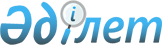 Об утверждении положений Республиканского государственного учреждения "Комитет технического регулирования и метрологии Министерства по инвестициям и развитию Республики Казахстан" и его территориальных подразделений
					
			Утративший силу
			
			
		
					Приказ и.о. Министра по инвестициям и развитию Республики Казахстан от 27 декабря 2017 года № 900. Утратил силу приказом Министра индустрии и инфраструктурного развития Республики Казахстан от 11 февраля 2019 года № 69.
      Сноска. Утратил силу приказом Министра индустрии и инфраструктурного развития РК от 11.02.2019 № 69.
      В соответствии с постановлениями Правительства Республики Казахстан от 14 августа 2014 года № 933 "О ведомствах центральных исполнительных органов Республики Казахстан" и от 19 сентября 2014 года № 995 "Некоторые вопросы Министерства по инвестициям и развитию Республики Казахстан" ПРИКАЗЫВАЮ:
      1. Утвердить:
      1) Положение Республиканского государственного учреждения "Комитет технического регулирования и метрологии Министерства по инвестициям и развитию Республики Казахстан" согласно приложению 1 к настоящему приказу;
      2) Положение Республиканского государственного учреждения "Департамент Комитета технического регулирования и метрологии Министерства по инвестициям и развитию Республики Казахстан по городу Астане" согласно приложению 2 к настоящему приказу;
      3) Положение Республиканского государственного учреждения "Департамент Комитета технического регулирования и метрологии Министерства по инвестициям и развитию Республики Казахстан по городу Алматы" согласно приложению 3 к настоящему приказу;
      4) Положение Республиканского государственного учреждения "Департамент Комитета технического регулирования и метрологии Министерства по инвестициям и развитию Республики Казахстан по Акмолинской области" согласно приложению 4 к настоящему приказу;
      5) Положение Республиканского государственного учреждения "Департамент Комитета технического регулирования и метрологии Министерства по инвестициям и развитию Республики Казахстан по Актюбинской области" согласно приложению 5 к настоящему приказу;
      6) Положение Республиканского государственного учреждения "Департамент Комитета технического регулирования и метрологии Министерства по инвестициям и развитию Республики Казахстан по Алматинской области" согласно приложению 6 к настоящему приказу;
      7) Положение Республиканского государственного учреждения "Департамент Комитета технического регулирования и метрологии Министерства по инвестициям и развитию Республики Казахстан по Атырауской области" согласно приложению 7 к настоящему приказу;
      8) Положение Республиканского государственного учреждения "Департамент Комитета технического регулирования и метрологии Министерства по инвестициям и развитию Республики Казахстан по Западно-Казахстанской области" согласно приложению 8 к настоящему приказу;
      9) Положение Республиканского государственного учреждения "Департамент Комитета технического регулирования и метрологии Министерства по инвестициям и развитию Республики Казахстан по Жамбылской области" согласно приложению 9 к настоящему приказу;
      10) Положение Республиканского государственного учреждения "Департамент Комитета технического регулирования и метрологии Министерства по инвестициям и развитию Республики Казахстан по Карагандинской области" согласно приложению 10 к настоящему приказу;
      11) Положение Республиканского государственного учреждения "Департамент Комитета технического регулирования и метрологии Министерства по инвестициям и развитию Республики Казахстан по Костанайской области" согласно приложению 11 к настоящему приказу;
      12) Положение Республиканского государственного учреждения "Департамент Комитета технического регулирования и метрологии Министерства по инвестициям и развитию Республики Казахстан по Кызылординской области" согласно приложению 12 к настоящему приказу;
      13) Положение Республиканского государственного учреждения "Департамент Комитета технического регулирования и метрологии Министерства по инвестициям и развитию Республики Казахстан по Мангистауской области" согласно приложению 13 к настоящему приказу;
      14) Положение Республиканского государственного учреждения "Департамент Комитета технического регулирования и метрологии Министерства по инвестициям и развитию Республики Казахстан по Туркестанской области" согласно приложению 14 к настоящему приказу;
      15) Положение Республиканского государственного учреждения "Департамент Комитета технического регулирования и метрологии Министерства по инвестициям и развитию Республики Казахстан по Павлодарской области" согласно приложению 15 к настоящему приказу;
      16) Положение Республиканского государственного учреждения "Департамент Комитета технического регулирования и метрологии Министерства по инвестициям и развитию Республики Казахстан по Северо-Казахстанской области" согласно приложению 16 к настоящему приказу;
      17) Положение Республиканского государственного учреждения "Департамент Комитета технического регулирования и метрологии Министерства по инвестициям и развитию Республики Казахстан по Восточно-Казахстанской области" согласно приложению 17 к настоящему приказу;
      18) Положение Республиканского государственного учреждения "Департамент Комитета технического регулирования и метрологии Министерства по инвестициям и развитию Республики Казахстан по городу Шымкент" согласно приложению 18 к настоящему приказу.
      Сноска. Пункт 1 с изменениями, внесенными приказом и.о. Министра по инвестициям и развитию РК от 31.07.2018 № 547 (вводится в действие по истечении десяти календарных дней после дня его первого официального опубликования).


      2. Комитету технического регулирования и метрологии Министерства по инвестициям и развитию Республики Казахстан обеспечить:
      1) направление в течение пяти рабочих дней копии настоящего приказа в Министерство юстиции Республики Казахстан; 
      2) в течение десяти календарных дней со дня утверждения настоящего приказа направление его копии на бумажном носителе и в электронной форме на казахском и русском языках в Республиканское государственное предприятие на праве хозяйственного ведения "Республиканский центр правовой информации" для официального опубликования и включения в Эталонный контрольный банк нормативных правовых актов Республики Казахстан;
      3) размещение настоящего приказа на интернет-ресурсе Министерства по инвестициям и развитию Республики Казахстан;
      4) в течение десяти рабочих дней после утверждения настоящего приказа представление в Юридический департамент Министерства по инвестициям и развитию Республики Казахстан сведений об исполнении мероприятий, предусмотренных подпунктами 1), 2), и 3) настоящего пункта. 
      3. Контроль за исполнением настоящего приказа возложить на курирующего вице-министра по инвестициям и развитию Республики Казахстан.
      4. Настоящий приказ вводится в действие со дня его первого официального опубликования. Положение Республиканского государственного учреждения "Комитет технического регулирования и метрологии Министерства по инвестициям и развитию Республики Казахстан" 1. Общие положения
      1. Республиканское государственное учреждение "Комитет технического регулирования и метрологии Министерства по инвестициям и развитию Республики Казахстан" (далее - Комитет) является ведомством Министерства по инвестициям и развитию Республики Казахстан (далее – Министерство), осуществляющим регулятивные, реализационные и контрольные функции, а также участвующим в выполнении стратегических функций Министерства в сферах технического регулирования, обеспечения единства измерений, законодательства Республики Казахстан об аккредитации в области оценки соответствия и в сфере реализации ювелирных и других изделий из драгоценных металлов и драгоценных камней.
      2. Комитет осуществляет свою деятельность в соответствии с Конституцией Республики Казахстан, законами Республики Казахстан, актами Президента и Правительства Республики Казахстан, иными нормативными правовыми актами, а также настоящим Положением.
      3. Комитет является юридическим лицом в организационно-правовой форме государственного учреждения, имеет печати и штампы со своим наименованием на государственном языке, бланки установленного образца, счета в органах казначейства.
      4. Комитет вступает в гражданско-правовые отношения от собственного имени.
      5. Комитет выступает стороной гражданско-правовых отношений от имени государства, если он уполномочен на это.
      6. Комитет по вопросам своей компетенции принимает решения, оформляемые приказами руководителя Комитета.
      7. Структура и лимит штатной численности Комитета утверждаются Ответственным секретарем.
      8. Местонахождение Комитета: Республика Казахстан, 010000, город Астана, район Есиль, улица Мәңгілік ел 11, здание "Эталонный центр".
      9. Полное наименование Комитета:
      на государственном языке – "Қазақстан Республикасы Инвестициялар және даму министрлігі Техникалық реттеу және метрология комитеті" республикалық мемлекеттік мекемесі;
      на русском языке – Республиканское государственное учреждение "Комитет технического регулирования и метрологии Министерства по инвестициям и развитию Республики Казахстан".
      10. Настоящее Положение является учредительным документом Комитета.
      11. Финансирование деятельности Комитета осуществляется из республиканского бюджета.
      12. Комитету не допускается вступать в договорные отношения с субъектами предпринимательства на предмет выполнения обязанностей, являющихся функциями Комитета.
      Если Комитету предоставлено право осуществлять приносящую доходы деятельность, то доходы, полученные от такой деятельности, направляются в доход республиканского бюджета. 2. Миссия, основные задачи, функции, права и обязанности
      13. Миссия Комитета: обеспечение безопасности продукции, услуг и процессов в Республике Казахстан, защита прав и законных интересов граждан и экономики Республики Казахстан от последствий недостоверных результатов измерений.
      14. Задачи: реализация государственной политики в сфере технического регулирования, обеспечения единства измерений, законодательства Республики Казахстан об аккредитации в области оценки соответствия и в сфере реализации ювелирных и других изделий из драгоценных металлов и драгоценных камней.
      15. Функции Комитета:
      1) разработка правил проведения конкурсов по выбору органа по аккредитации и квалификационных требований к органу по аккредитации;
      2) организация и проведение конкурсов по выбору органа по аккредитации в области оценки соответствия;
      3) осуществление контроля за соблюдением законодательства Республики Казахстан об аккредитации в области оценки соответствия;
      4) организация анализа и проведение экспертизы проектов и технических регламентов на соответствие государственной политике в области технического регулирования и целям, предусмотренным пунктом 1 статьи 4 Закона Республики Казахстан "О техническом регулировании" от 9 ноября 2004 года;
      5) взаимодействие с экспертными советами по разработке технических регламентов, физическими и юридическими лицами по вопросам технического регулирования;
      6) представление Республики Казахстан в международных и региональных организациях по стандартизации, подтверждению соответствия и аккредитации, участие в работах по международной и региональной стандартизации, взаимному признанию результатов подтверждения соответствия;
      7) организация ведения реестра государственной системы технического регулирования;
      8) организация и координирование работы Единого государственного фонда нормативных технических документов;
      9) обеспечение функционирования Информационного центра;
      10) организация и координирование работы по проведению государственного контроля за соблюдением требований, установленных техническими регламентами;
      11) осуществление контроля посредством проведения ежегодной проверки деятельности организации, уполномоченной на выдачу сертификата о происхождении товара, за соблюдением порядка выдачи сертификата о происхождении товара и деятельности уполномоченного органа (организации) за соблюдением порядка выдачи сертификата о происхождении товара для внутреннего обращения, определения статуса товара Таможенного союза и (или) иностранного товара;
      12) организация анализа и разработка стандартов, гармонизированных с техническими регламентами;
      13) организация подтверждения переводов нормативных документов по стандартизации на государственный и русский языки;
      14) разработка правил государственной системы технического регулирования;
      15) подготовка предложений об отмене документов по вопросам подтверждения соответствия, изданных другими организациями, если они не отвечают требованиям государственной системы технического регулирования в соответствии с законодательством Республики Казахстан;
      16) обеспечение организации работ по межлабораторным сравнительным испытаниям (сличению);
      17) ведение реестра иностранных и международных организаций, уведомивших о начале или прекращении осуществления деятельности по выдаче документов в сфере подтверждения соответствия иностранного образца на территории Республики Казахстан;
      18) участие в формировании государственной системы технического регулирования;
      19) организация подготовки, переподготовки, повышения квалификации экспертов-аудиторов по подтверждению соответствия, аккредитации, определению страны происхождения товара, статуса товара Таможенного союза или иностранного товара и их аттестации;
      20) определение порядка распространения организациями по стандартизации официальных изданий нормативных документов по стандартизации и порядка участия в работе международных организаций по стандартизации и взаимодействия с иностранными организациями;
      21) разработка изображения знака соответствия, технических требований к нему и порядка маркировки;
      22) ведение реестра национальных классификаторов технико-экономической информации;
      23) координация работы по созданию и контролю за функционированием в Республике Казахстан системы классификации и кодирования технико-экономической информации;
      24) ведение реестра продукции, не соответствующей требованиям технических регламентов;
      25) подготовка предложений по созданию консультативно-совещательных органов в интересах обеспечения безопасности продукции, процессов;
      26) формирование плана по разработке технических регламентов;
      27) осуществление координации деятельности метрологической службы Республики Казахстан;
      28) утверждение государственных эталонов единиц величин;
      29) организация проведения научных исследований в области метрологии;
      30) установление классификации государственных эталонов единиц величин, применяемых на территории Республики Казахстан;
      31) определение общих метрологических требований к средствам, методам и результатам измерений, методикам поверки средств измерений;
      32) организация сличения результатов поверки и калибровки, средств измерений;
      33) организация ведения реестра государственной системы обеспечения единства измерений;
      34) организация и проведение государственного метрологического контроля;
      35) разработка и утверждение правил проведения аттестации и переаттестации технических экспертов в области обеспечения единства измерений и поверителей средств измерений, а также квалификационных требований к ним;
      36) определение порядка и организация повышения квалификации и переподготовки кадров в области обеспечения единства измерений;
      37) установление формы сертификатов об утверждении типа средств измерений, сертификатов о метрологической аттестации средств измерений, сертификатов о поверке средств измерений;
      38) установление порядка изготовления, хранения и применения поверительных клейм;
      39) определение порядка установления принадлежности технических средств к средствам измерений;
      40) согласование нормативных документов по осуществлению деятельности метрологических служб органов государственного управления, физических и юридических лиц;
      41) принятие решения об утверждении типа средств измерений;
      42) осуществление лицензирования по изготовлению Государственного Флага и Государственного Герба Республики Казахстан;
      43) утверждение правил по определению страны происхождения товара и выдаче сертификата о происхождении товара;
      44) разработка правил ввоза на территорию Республики Казахстан из стран, не входящих в Евразийский экономический союз, и вывоза с территории Республики Казахстан в эти страны драгоценных камней, ювелирных и других изделий;
      45) разработка правил ввоза на территорию Республики Казахстан и вывоза с территории Республики Казахстан необработанных природных алмазов с учетом схемы сертификации Кимберлийского процесса;
      46) осуществление государственного контроля в сфере реализации ювелирных и других изделий из драгоценных металлов и драгоценных камней;
      47) разработка правил проведения экспертизы драгоценных камней, ювелирных и других изделий из драгоценных металлов и драгоценных камней;
      48) разработка порядка обязательной регистрации в уполномоченной организации именника;
      49) разработка представления сведений о зарегистрированных именниках в уполномоченный орган;
      50) разработка порядка осуществления изъятия и отзыва продукции, не соответствующей требованиям технических регламентов;
      51) разработка проверочных листов, критериев оценки степени риска, полугодовых списков выборочных проверок в области технического регулирования, метрологии, законодательства Республики Казахстан об аккредитации в области оценки соответствия и в сфере реализации ювелирных и других изделий из драгоценных металлов и драгоценных камней;
      52) рассмотрение дел об административных правонарушениях и налагать административные взыскания в области оборота драгоценных камней, ювелирных и других изделий из драгоценных металлов и драгоценных камней, а также в сфере реализации ювелирных и других изделий из драгоценных металлов и драгоценных камней;
      53) ведение реестра саморегулируемых организаций в соответствующей сфере (отрасли).
      Сноска. Пункт 15 с изменением, внесенным приказом и.о. Министра по инвестициям и развитию РК от 31.07.2018 № 547 (вводится в действие по истечении десяти календарных дней после дня его первого официального опубликования).


      16. Комитет осуществляет иные функции предусмотренные законодательством Республики Казахстан.
      17. В права Комитета входят:
      1) издание правовых актов в пределах своей компетенции;
      2) запрос и получение от структурных подразделений Министерства, государственных органов, организаций, их должностных лиц необходимую информацию и материалы;
      3) внесение предложений по совершенствованию законодательства Республики Казахстан;
      4) проведение совещаний, семинаров, конференций, круглых столов, конкурсов и иные мероприятий по вопросам, входящим в компетенцию Комитета;
      5) внесение предложений по созданию консультативно-совещательных органов (рабочих групп, комиссий, советов) по курируемым направлениям деятельности;
      6) привлечение соответствующих специалистов для участия в экспертизах по вопросам, отнесенным к своей компетенции;
      7) создание апелляционной комиссии для рассмотрения жалоб (апелляций);
      8) осуществление иных прав, предусмотренных действующим законодательством Республики Казахстан.
      В обязанности Комитета входит:
      1) обеспечение реализации возложенных на Комитет задач и функций;
      2) соблюдение законодательства Республики Казахстан, прав и охраняемых законом интересы физических и юридических лиц;
      3) подготовка разъяснений по вопросам, входящим в компетенцию Комитета;
      4) представление необходимых материалов и справок в пределах своей компетенции и в рамках законодательства в случае официального запроса об этом структурными подразделениями Министерства и государственными органами;
      5) обеспечение сохранности государственной собственности, находящейся на балансе Комитета;
      6) ведение бухгалтерского учета в соответствии с действующим законодательством;
      7) составление и предоставление в установленные сроки бухгалтерскую и финансовую отчетность в Министерство;
      8) обеспечение полного, своевременного и эффективного использования бюджетных средств, выделенных Комитету;
      9) проведение процедуры государственных закупок в соответствии с законодательством Республики Казахстан. 3. Организация деятельности Комитета
      18. Комитет возглавляет Председатель – Главный государственный инспектор Республики Казахстан по государственному контролю в области технического регулирования и метрологии, законодательства Республики Казахстан об аккредитации в области оценки соответствия и в сфере реализации ювелирных и других изделий из драгоценных металлов и драгоценных камней, назначаемый на должность и освобождаемый от должности в порядке, установленном законодательством Республики Казахстан.
      19. Председатель имеет заместителей, которые являются заместителями Главного государственного инспектора Республики Казахстан по государственному контролю в области технического регулирования и метрологии, законодательства Республики Казахстан об аккредитации в области оценки соответствия и в сфере реализации ювелирных и других изделий из драгоценных металлов и драгоценных камней, назначаемых на должности и освобождаемых от должностей в установленном законодательством порядке.
      20. Председатель Комитета представляет руководству Министерства предложения по структуре и штатному расписанию Комитета.
      21. Председатель Комитета осуществляет общее руководство деятельностью Комитета и несет персональную ответственность за выполнение возложенных на Комитет задач и осуществление им своих функций.
      22. В этих целях Председатель Комитета:
      1) определяет обязанности и полномочия своих заместителей, руководителей структурных подразделений и работников Комитета;
      2) в пределах своей компетенции издает приказы;
      3) назначает на должности и освобождает от должностей работников Комитета, за исключением работников, вопросы трудовых отношений которых отнесены к компетенции вышестоящих государственных органов и должностных лиц;
      4) решает вопросы командирования, предоставления отпусков, оказания материальной помощи, подготовки (переподготовки), повышения квалификации, поощрения, выплаты надбавок и премирования, а также дисциплинарной ответственности работников Комитета, за исключением работников, вопросы трудовых отношений которых отнесены к компетенции вышестоящих государственных органов и должностных лиц;
      5) представляет Комитет в государственных органах и иных организациях в соответствии с действующим законодательством;
      6) утверждает положения о структурных подразделений Комитета;
      7) в случаях фиксирования коррупционных правонарушений либо действий, способствующих возникновению коррупционных деяний, информирует об этом руководство Министерства;
      8) обеспечивает соблюдение сотрудниками Комитета норм служебной этики государственных служащих;
      9) принимает меры, направленные на противодействие коррупции в Комитете, и несет персональную ответственность за принятие антикоррупционных мер;
      10) несет персональную ответственность за реализацию республиканских бюджетных программ и осуществление деятельности в сфере государственных закупок;
      11) принимает решения по другим вопросам, отнесенным к его компетенции.
      Исполнение полномочий Председателя Комитета в период его отсутствия осуществляется лицом, его замещающим в соответствии с действующим законодательством.
      23. Заместитель Председателя Комитета:
      1) координирует деятельность структурных подразделений Комитета в пределах своих полномочий;
      2) осуществляет иные функции, возложенные на него Председателем Комитета.
      24. Комитет имеет территориальные органы согласно перечню к настоящему Положению. 4. Имущество Комитета
      25. Комитет может иметь на праве оперативного управления обособленное имущество в случаях, предусмотренных законодательством.
      26. Имущество, закрепленное за Комитетом, относится к республиканской собственности.
      27. Комитет самостоятельно не отчуждает или иным способом не распоряжается закрепленным за ним имуществом и имуществом, приобретенным за счет средств, выделенных ему по плану финансирования, если иное не установлено законодательством. 5. Реорганизация и упразднение Комитета
      28. Реорганизация и ликвидация Комитета осуществляются в соответствии с гражданским законодательством Республики Казахстан. Перечень территориальных подразделений Республиканского государственного учреждения "Комитет технического регулирования и метрологии Министерства по инвестициям и развитию Республики Казахстан"
      Сноска. Приложение в редакции приказа и.о. Министра по инвестициям и развитию РК от 31.07.2018 № 547 (вводится в действие по истечении десяти календарных дней после дня его первого официального опубликования).
      1. Республиканское государственное учреждение "Департамент Комитета технического регулирования и метрологии Министерства по инвестициям и развитию Республики Казахстан по городу Астане".
      2. Республиканское государственное учреждение "Департамент Комитета технического регулирования и метрологии Министерства по инвестициям и развитию Республики Казахстан по городу Алматы".
      3. Республиканское государственное учреждение "Департамент Комитета технического регулирования и метрологии Министерства по инвестициям и развитию Республики Казахстан по Акмолинской области".
      4. Республиканское государственное учреждение "Департамент Комитета технического регулирования и метрологии Министерства по инвестициям и развитию Республики Казахстан по Актюбинской области".
      5. Республиканское государственное учреждение "Департамент Комитета технического регулирования и метрологии Министерства по инвестициям и развитию Республики Казахстан по Алматинской области".
      6. Республиканское государственное учреждение "Департамент Комитета технического регулирования и метрологии Министерства по инвестициям и развитию Республики Казахстан по Атырауской области".
      7. Республиканское государственное учреждение "Департамент Комитета технического регулирования и метрологии Министерства по инвестициям и развитию Республики Казахстан по Западно-Казахстанской области".
      8. Республиканское государственное учреждение "Департамент Комитета технического регулирования и метрологии Министерства по инвестициям и развитию Республики Казахстан по Жамбылской области".
      9. Республиканское государственное учреждение "Департамент Комитета технического регулирования и метрологии Министерства по инвестициям и развитию Республики Казахстан по Карагандинской области".
      10. Республиканское государственное учреждение "Департамент Комитета технического регулирования и метрологии Министерства по инвестициям и развитию Республики Казахстан по Костанайской области".
      11. Республиканское государственное учреждение "Департамент Комитета технического регулирования и метрологии Министерства по инвестициям и развитию Республики Казахстан по Кызылординской области".
      12. Республиканское государственное учреждение "Департамент Комитета технического регулирования и метрологии Министерства по инвестициям и развитию Республики Казахстан по Мангистауской области".
      13. Республиканское государственное учреждение "Департамент Комитета технического регулирования и метрологии Министерства по инвестициям и развитию Республики Казахстан по Туркестанской области".
      14. Республиканское государственное учреждение "Департамент Комитета технического регулирования и метрологии Министерства по инвестициям и развитию Республики Казахстан по Павлодарской области".
      15. Республиканское государственное учреждение "Департамент Комитета технического регулирования и метрологии Министерства по инвестициям и развитию Республики Казахстан по Северо-Казахстанской области".
      16. Республиканское государственное учреждение "Департамент Комитета технического регулирования и метрологии Министерства по инвестициям и развитию Республики Казахстан по Восточно-Казахстанской области".
      17. Республиканское государственное учреждение "Департамент Комитета технического регулирования и метрологии Министерства по инвестициям и развитию Республики Казахстан по городу Шымкент". Положение Республиканского государственного учреждения "Департамент Комитета технического регулирования и метрологии Министерства по инвестициям и развитию Республики Казахстан по городу Астане" 1. Общие положения
      1. Республиканское государственное учреждение "Департамент Комитета технического регулирования и метрологии Министерства по инвестициям и развитию Республики Казахстан по городу Астане" (далее – Департамент), является территориальным подразделением Республиканского государственного учреждения "Комитет технического регулирования и метрологии Министерства по инвестициям и развитию Республики Казахстан" (далее - Комитет), осуществляющим контроль в сферах технического регулирования и обеспечения единства измерений, законодательства Республики Казахстан об аккредитации в области оценки соответствия и в сфере реализации ювелирных и других изделий из драгоценных металлов и драгоценных камней по городу Астане.
      2. Департамент осуществляет свою деятельность в соответствии с Конституцией Республики Казахстан, законами Республики Казахстан, актами Президента и Правительства Республики Казахстан, иными нормативными правовыми актами, а также настоящим Положением.
      3. Департамент является юридическим лицом в организационно-правовой форме государственного учреждения, имеет печати и штампы со своим наименованием на государственном языке, бланки установленного образца, в соответствии с законодательством Республики Казахстан.
      4. Департамент вступает в гражданско-правовые отношения от собственного имени или от имени Комитета, если он уполномочен на это.
      5. Департамент по вопросам своей компетенции принимает решения, оформляемые приказами руководителя Департамента.
      6. Структура и штатная численность территориального органа утверждается ответственным секретарем Министерства по инвестициям и развитию Республики Казахстан по согласованию с Министром по инвестициям и развитию Республики Казахстан.
      7. Полное название Департамента:
      на государственном языке – "Қазақстан Республикасы Инвестициялар және даму министрлігі Техникалық реттеу және метрология комитетінің Астана қаласы бойынша департаменті" республикалық мемлекеттік мекемесі;
      на русском языке – Республиканское государственное учреждение "Департамент Комитета технического регулирования и метрологии Министерства по инвестициям и развитию Республики Казахстан по городу Астана".
      8. Местонахождение Департамента: 010000, Республика Казахстан, город Астана район Есиль, улица Мәңгілік ел 11, здание "Эталонный центр".
      Сноска. Пункт 8 в редакции приказа и.о. Министра по инвестициям и развитию РК от 31.07.2018 № 547 (вводится в действие по истечении десяти календарных дней после дня его первого официального опубликования).


      9. Учредителем Департамента является государство в лице Правительства Республики Казахстан.
      10. Финансирование деятельности Департамента осуществляется за счет средств республиканского бюджета.
      11. Если Департаменту законодательными актами предоставлено право осуществлять приносящую доходы деятельность, то доходы, полученные от такой деятельности, направляются в доход государственного бюджета.
      12. Департаменту запрещается вступать в договорные отношения с субъектами предпринимательства на предмет выполнения обязанностей, являющихся функциями Департамента. 2. Основные задачи, функции, права и обязанности Департамента
      13. Задача: контроль в сфере технического регулирования, обеспечения единства измерений, законодательства Республики Казахстан об аккредитации в области оценки соответствия и в сфере реализации ювелирных и других изделий из драгоценных металлов и драгоценных камней. 
      14. Функции Департамента:
      1) осуществление контроля посредством проведения ежегодной проверки деятельности организации, уполномоченной на выдачу сертификата о происхождении товара за соблюдением порядка выдачи сертификата о происхождении товара и деятельности органа (организации), уполномоченного за соблюдением порядка выдачи сертификата о происхождении товара для внутреннего обращения, определения статуса товара Таможенного союза и (или) иностранного товара;
      2) организация и проведение государственного метрологического контроля;
      3) осуществление государственного контроля в области технического регулирования, за исключением сферы безопасности пищевой продукции;
      4) осуществление контроля за соблюдением законодательства Республики Казахстан об аккредитации в области оценки соответствия;
      5) осуществление государственного контроля при ввозе на территорию Республики Казахстан из стран, не входящих в Евразийский экономический союз, и вывозе с территории Республики Казахстан в эти страны драгоценных камней, ювелирных и других изделий из драгоценных металлов и драгоценных камней, монет из драгоценных металлов; 
      6) осуществление государственного контроля в сфере реализации ювелирных и других изделий; 
      7) выдача акта государственного контроля на каждую партию товара при ввозе на территорию Республики Казахстан из стран, не входящих в Евразийский экономический союз, и вывозе с территории Республики Казахстан в эти страны драгоценных камней, ювелирных и других изделий из драгоценных металлов и драгоценных камней, монет из драгоценных металлов; 
      8) выдача документа о постановке на специальный учет индивидуальных предпринимателей и юридических лиц о начале или прекращении деятельности по осуществлению ввоза на территорию Республики Казахстан из стран, не входящих в Евразийский экономический союз, и вывоза с территории Республики Казахстан в эти страны драгоценных камней, ювелирных и других изделий из драгоценных металлов и драгоценных камней; 
      9) выдача сертификата международной схемы сертификации необработанных природных алмазов (сертификат Кимберлийского процесса);
      10) рассматривать дела об административных правонарушениях и налагать административные взыскания в области оборота драгоценных камней, ювелирных и других изделий из драгоценных металлов и драгоценных камней, а также в сфере реализации ювелирных и других изделий из драгоценных металлов и драгоценных камней;
      11) осуществление разрешительного контроля соответствия заявителя квалификационным или разрешительным требованиям до выдачи разрешения и (или) приложения к разрешению в порядке иной формы контроля с возможностью посещения проверяемого лица, по результатам которой принимается решение о соответствии или несоответствии заявителя квалификационным или разрешительным требованиям;
      12) осуществление разрешительного контроля соблюдения лицензиатами и владельцами разрешений второй категории законодательства Республики Казахстан о разрешениях и уведомлениях после выдачи разрешения и (или) приложения к разрешению (в процессе осуществления деятельности) в соответствии с Предпринимательским кодексом Республики Казахстан и Законом Республики Казахстан "О Национальном Банке Республики Казахстан" посредством проверок.
      15. Права и обязанности Департамента:
      1) запрашивает и получает в установленном законодательством порядке от государственных органов, организаций, их должностных лиц необходимую информацию и материалы;
      2) осуществляет иные права и обязанности в соответствии с законодательством Республики Казахстан. 3. Организация деятельности Департамента
      16. Департамент возглавляет руководитель, назначаемый на должность и освобождаемый от должности Ответственным секретарем Министерства по инвестициям и развитию Республики Казахстан.
      17. Вопросы предоставления отпусков, оказания материальной помощи, подготовки (переподготовки), повышения квалификации, поощрения, выплаты надбавок и премирования Руководителя Департамента оформляются приказом Ответственного секретаря Министерства по инвестициям и развитию Республики Казахстан.
      18. Руководитель имеет заместителей, назначаемых на должность и освобождаемых от должности Ответственным секретарем Министерства по инвестициям и развитию Республики Казахстан.
      19. Руководитель организует и руководит работой Департамента и несет персональную ответственность за выполнение возложенных Департамент задач и осуществление им своих функций.
      20. В этих целях Руководитель:
      1) определяет обязанности и ответственность своих заместителей и структурных подразделений Департамента;
      2) назначает и освобождает от должности работников Департамента, за исключением своих заместителей;
      3) налагает дисциплинарные взыскания и применяет меры поощрения на работников Департамента, за исключением своих заместителей;
      4) представляет интересы Департамента в других государственных органах и иных организациях;
      5) подписывает приказы Департамента;
      6) утверждает план работы Департамента;
      7) осуществляет иные полномочия в соответствии с законодательством Республики Казахстан. 4. Имущество Департамента
      21. Департамент имеет на праве оперативного управления обособленное имущество в случаях, предусмотренных законодательством.
      22. Имущество, закрепленное за Департаментом, относится к республиканской собственности.
      23. Департамент самостоятельно не отчуждает или иным способом не распоряжается закрепленным за ним имуществом и имуществом, приобретенным за счет средств, выделенных ему по плану финансирования, если иное не установлено законодательством. 5. Реорганизация и упразднение Департамента
      24. Реорганизация и ликвидация Департамента осуществляются в соответствии с гражданским законодательством Республики Казахстан. Положение Республиканского государственного учреждения "Департамент Комитета технического регулирования и метрологии Министерства по инвестициям и развитию Республики Казахстан по городу Алматы" 1. Общие положения
      1. Республиканское осударственное учреждение "Департамент Комитета технического регулирования и метрологии Министерства по инвестициям и развитию Республики Казахстан по городу Алматы" (далее – Департамент), является территориальным подразделением Республиканского государственного учреждения "Комитет технического регулирования и метрологии Министерства по инвестициям и развитию Республики Казахстан" (далее - Комитет), осуществляющим контроль в сферах технического регулирования и обеспечения единства измерений, законодательства Республики Казахстан об аккредитации в области оценки соответствия и в сфере реализации ювелирных и других изделий из драгоценных металлов и драгоценных камней по городу Алматы.
      2. Департамент осуществляет свою деятельность в соответствии с Конституцией Республики Казахстан, законами Республики Казахстан, актами Президента и Правительства Республики Казахстан, иными нормативными правовыми актами, а также настоящим Положением.
      3. Департамент является юридическим лицом в организационно-правовой форме государственного учреждения, имеет печати и штампы со своим наименованием на государственном языке, бланки установленного образца, в соответствии с законодательством Республики Казахстан.
      4. Департамент вступает в гражданско-правовые отношения от собственного имени или от имени Комитета, если он уполномочен на это.
      5. Департамент по вопросам своей компетенции принимает решения, оформляемые приказами руководителя Департамента.
      6. Структура и штатная численность территориального органа утверждается ответственным секретарем Министерства по инвестициям и развитию Республики Казахстан по согласованию с Министром по инвестициям и развитию Республики Казахстан.
      7. Полное наименование Департамента:
      на государственном языке – "Қазақстан Республикасы Инвестициялар және даму министрлігі Техникалық реттеу және метрология комитетінің Алматы қаласы бойынша департаменті" республикалық мемлекеттік мекемесі;
      на русском языке – Республиканское государственное учреждение "Департамент Комитета технического регулирования и метрологии Министерства по инвестициям и развитию Республики Казахстан по городу Алматы".
      8. Местонахождение Департамента: 050035, город Алматы, улица Алтынсарина, 83.
      9. Учредителем Департамента является государство в лице Правительства Республики Казахстан.
      10. Финансирование деятельности Департамента осуществляется за счет средств республиканского бюджета.
      11. Если Департаменту законодательными актами предоставлено право осуществлять приносящую доходы деятельность, то доходы, полученные от такой деятельности, направляются в доход государственного бюджета.
      12. Департаменту запрещается вступать в договорные отношения с субъектами предпринимательства на предмет выполнения обязанностей, являющихся функциями Департамента. 2. Основные задачи, функции, права и обязанности Департамента
      13. Задача: контроль в сфере технического регулирования, обеспечения единства измерений, законодательства Республики Казахстан об аккредитации в области оценки соответствия и в сфере реализации ювелирных и других изделий из драгоценных металлов и драгоценных камней.
      14. Функции Департамента:
      1) осуществление контроля посредством проведения ежегодной проверки деятельности организации, уполномоченной на выдачу сертификата о происхождении товара за соблюдением порядка выдачи сертификата о происхождении товара и деятельности органа (организации), уполномоченного за соблюдением порядка выдачи сертификата о происхождении товара для внутреннего обращения, определения статуса товара Таможенного союза и (или) иностранного товара;
      2) организация и проведение государственного метрологического контроля;
      3) осуществление государственного контроля в области технического регулирования, за исключением сферы безопасности пищевой продукции;
      4) осуществление контроля за соблюдением законодательства Республики Казахстан об аккредитации в области оценки соответствия;
      5) осуществление государственного контроля при ввозе на территорию Республики Казахстан из стран, не входящих в Евразийский экономический союз, и вывозе с территории Республики Казахстан в эти страны драгоценных камней, ювелирных и других изделий из драгоценных металлов и драгоценных камней, монет из драгоценных металлов; 
      6) осуществление государственного контроля в сфере реализации ювелирных и других изделий; 
      7) выдача акта государственного контроля на каждую партию товара при ввозе на территорию Республики Казахстан из стран, не входящих в Евразийский экономический союз, и вывозе с территории Республики Казахстан в эти страны драгоценных камней, ювелирных и других изделий из драгоценных металлов и драгоценных камней, монет из драгоценных металлов; 
      8) выдача документа о постановке на специальный учет индивидуальных предпринимателей и юридических лиц о начале или прекращении деятельности по осуществлению ввоза на территорию Республики Казахстан из стран, не входящих в Евразийский экономический союз, и вывоза с территории Республики Казахстан в эти страны драгоценных камней, ювелирных и других изделий из драгоценных металлов и драгоценных камней; 
      9) выдача сертификата международной схемы сертификации необработанных природных алмазов (сертификат Кимберлийского процесса);
      10) рассматривать дела об административных правонарушениях и налагать административные взыскания в области оборота драгоценных камней, ювелирных и других изделий из драгоценных металлов и драгоценных камней, а также в сфере реализации ювелирных и других изделий из драгоценных металлов и драгоценных камней;
      11) осуществление разрешительного контроля соответствия заявителя квалификационным или разрешительным требованиям до выдачи разрешения и (или) приложения к разрешению в порядке иной формы контроля с возможностью посещения проверяемого лица, по результатам которой принимается решение о соответствии или несоответствии заявителя квалификационным или разрешительным требованиям;
      12) осуществление разрешительного контроля соблюдения лицензиатами и владельцами разрешений второй категории законодательства Республики Казахстан о разрешениях и уведомлениях после выдачи разрешения и (или) приложения к разрешению (в процессе осуществления деятельности) в соответствии с Предпринимательским кодексом Республики Казахстан и Законом Республики Казахстан "О Национальном Банке Республики Казахстан" посредством проверок.
      15. Права и обязанности Департамента:
      1) запрашивает и получает от государственных органов, организаций, их должностных лиц необходимую информацию и материалы;
      2) осуществляет иные права и обязанности в соответствии с законодательством Республики Казахстан. 3. Организация деятельности Департамента
      16. Департамент возглавляет руководитель, назначаемый на должность и освобождаемый от должности Ответственным секретарем Министерства по инвестициям и развитию Республики Казахстан.
      17. Вопросы предоставления отпусков, оказания материальной помощи, подготовки (переподготовки), повышения квалификации, поощрения, выплаты надбавок и премирования Руководителя Департамента оформляются приказом Ответственного секретаря Министерства по инвестициям и развитию Республики Казахстан.
      18. Руководитель имеет заместителей, назначаемых на должность и освобождаемых от должности Ответственным секретарем Министерства по инвестициям и развитию Республики Казахстан.
      19. Руководитель организует и руководит работой Департамента и несет персональную ответственность за выполнение возложенных Департамент задач и осуществление им своих функций.
      20. В этих целях Руководитель:
      1) определяет обязанности и ответственность своих заместителей и структурных подразделений Департамента;
      2) назначает и освобождает от должности работников Департамента, за исключением своих заместителей;
      3) налагает дисциплинарные взыскания и применяет меры поощрения на работников Департамента, за исключением своих заместителей;
      4) представляет интересы Департамента в других государственных органах и иных организациях;
      5) подписывает приказы Департамента;
      6) утверждает план работы Департамента;
      7) осуществляет иные полномочия в соответствии с законодательством Республики Казахстан. 4. Имущество Департамента
      21. Департамент имеет на праве оперативного управления обособленное имущество в случаях, предусмотренных законодательством.
      22. Имущество, закрепленное за Департаментом, относится к республиканской собственности.
      23. Департамент самостоятельно не отчуждает или иным способом не распоряжается закрепленным за ним имуществом и имуществом, приобретенным за счет средств, выделенных ему по плану финансирования, если иное не установлено законодательством. 5. Реорганизация и упразднение Департамента
      24. Реорганизация и ликвидация Департамента осуществляются в соответствии с гражданским законодательством Республики Казахстан. Положение Республиканского государственного учреждения "Департамент Комитета технического регулирования и метрологии Министерства по инвестициям и развитию Республики Казахстан по Акмолинской области" 1. Общие положения
      1. Республиканское государственное учреждение "Департамент Комитета технического регулирования и метрологии Министерства по инвестициям и развитию Республики Казахстан по Акмолинской области" (далее – Департамент), является территориальным подразделением Республиканского государственного учреждения "Комитет технического регулирования и метрологии Министерства по инвестициям и развитию Республики Казахстан" (далее - Комитет), осуществляющим контроль в сферах технического регулирования и обеспечения единства измерений, законодательства Республики Казахстан об аккредитации в области оценки соответствия и в сфере реализации ювелирных и других изделий из драгоценных металлов и драгоценных камней по Акмолинской области.
      2. Департамент осуществляет свою деятельность в соответствии с Конституцией Республики Казахстан, законами Республики Казахстан, актами Президента и Правительства Республики Казахстан, иными нормативными правовыми актами, а также настоящим Положением.
      3. Департамент является юридическим лицом в организационно-правовой форме государственного учреждения, имеет печати и штампы со своим наименованием на государственном языке, бланки установленного образца, в соответствии с законодательством Республики Казахстан.
      4. Департамент вступает в гражданско-правовые отношения от собственного имени или от имени Комитета, если он уполномочен на это.
      5. Департамент по вопросам своей компетенции принимает решения, оформляемые приказами руководителя Департамента.
      6. Структура и штатная численность территориального органа утверждается ответственным секретарем Министерства по инвестициям и развитию Республики Казахстан по согласованию с Министром по инвестициям и развитию Республики Казахстан.
      7. Полное название Департамента:
      на государственном языке – "Қазақстан Республикасы Инвестициялар және даму министрлігі Техникалық реттеу және метрология комитетінің Ақмола облысы бойынша департаменті" республикалық мемлекеттік мекемесі;
      на русском языке – Республиканское государственное учреждение "Департамент Комитета технического регулирования и метрологии Министерства по инвестициям и развитию Республики Казахстан по Акмолинской области".
      8. Местонахождение Департамента: 020000, Республика Казахстан, Акмолинская область, город Кокшетау, улица Абая, 107.
      9. Учредителем Департамента является государство в лице Правительства Республики Казахстан.
      10. Финансирование деятельности Департамента осуществляется за счет средств республиканского бюджета.
      11. Если Департаменту законодательными актами предоставлено право осуществлять приносящую доходы деятельность, то доходы, полученные от такой деятельности, направляются в доход государственного бюджета.
      12. Департаменту запрещается вступать в договорные отношения с субъектами предпринимательства на предмет выполнения обязанностей, являющихся функциями Департамента. 2. Основные задачи, функции, права и обязанности Департамента
      13. Задача: контроль в сфере технического регулирования, обеспечения единства измерений, законодательства Республики Казахстан об аккредитации в области оценки соответствия и в сфере реализации ювелирных и других изделий из драгоценных металлов и драгоценных камней.
      14. Функции:
      1) осуществление контроля посредством проведения ежегодной проверки деятельности организации, уполномоченной на выдачу сертификата о происхождении товара за соблюдением порядка выдачи сертификата о происхождении товара и деятельности органа (организации), уполномоченного за соблюдением порядка выдачи сертификата о происхождении товара для внутреннего обращения, определения статуса товара Таможенного союза и (или) иностранного товара;
      2) организация и проведение государственного метрологического контроля;
      3) осуществление государственного контроля в области технического регулирования, за исключением сферы безопасности пищевой продукции;
      4) осуществление контроля за соблюдением законодательства Республики Казахстан об аккредитации в области оценки соответствия;
      5) осуществление государственного контроля при ввозе на территорию Республики Казахстан из стран, не входящих в Евразийский экономический союз, и вывозе с территории Республики Казахстан в эти страны драгоценных камней, ювелирных и других изделий из драгоценных металлов и драгоценных камней, монет из драгоценных металлов; 
      6) осуществление государственного контроля в сфере реализации ювелирных и других изделий; 
      7) выдача акта государственного контроля на каждую партию товара при ввозе на территорию Республики Казахстан из стран, не входящих в Евразийский экономический союз, и вывозе с территории Республики Казахстан в эти страны драгоценных камней, ювелирных и других изделий из драгоценных металлов и драгоценных камней, монет из драгоценных металлов; 
      8) выдача документа о постановке на специальный учет индивидуальных предпринимателей и юридических лиц о начале или прекращении деятельности по осуществлению ввоза на территорию Республики Казахстан из стран, не входящих в Евразийский экономический союз, и вывоза с территории Республики Казахстан в эти страны драгоценных камней, ювелирных и других изделий из драгоценных металлов и драгоценных камней; 
      9) выдача сертификата международной схемы сертификации необработанных природных алмазов (сертификат Кимберлийского процесса);
      10) рассматривать дела об административных правонарушениях и налагать административные взыскания в области оборота драгоценных камней, ювелирных и других изделий из драгоценных металлов и драгоценных камней, а также в сфере реализации ювелирных и других изделий из драгоценных металлов и драгоценных камней;
      11) осуществление разрешительного контроля соответствия заявителя квалификационным или разрешительным требованиям до выдачи разрешения и (или) приложения к разрешению в порядке иной формы контроля с возможностью посещения проверяемого лица, по результатам которой принимается решение о соответствии или несоответствии заявителя квалификационным или разрешительным требованиям;
      12) осуществление разрешительного контроля соблюдения лицензиатами и владельцами разрешений второй категории законодательства Республики Казахстан о разрешениях и уведомлениях после выдачи разрешения и (или) приложения к разрешению (в процессе осуществления деятельности) в соответствии с Предпринимательским кодексом Республики Казахстан и Законом Республики Казахстан "О Национальном Банке Республики Казахстан" посредством проверок.
      15. Права и обязанности Департамента:
      1) запрашивает и получает от государственных органов, организаций, их должностных лиц необходимую информацию и материалы;
      2) осуществляет иные права и обязанности в соответствии с законодательством Республики Казахстан. 3. Организация деятельности Департамента
      16. Департамент возглавляет руководитель, назначаемый на должность и освобождаемый от должности Ответственным секретарем Министерства по инвестициям и развитию Республики Казахстан.
      17. Вопросы предоставления отпусков, оказания материальной помощи, подготовки (переподготовки), повышения квалификации, поощрения, выплаты надбавок и премирования Руководителя Департамента оформляются приказом Ответственного секретаря Министерства по инвестициям и развитию Республики Казахстан.
      18. Руководитель организует и руководит работой Департамента и несет персональную ответственность за выполнение возложенных Департамент задач и осуществление им своих функций.
      19. В этих целях Руководитель:
      1) определяет обязанности и ответственность своих заместителей и структурных подразделений Департамента;
      2) назначает и освобождает от должности работников Департамента, за исключением своих заместителей;
      3) налагает дисциплинарные взыскания и применяет меры поощрения на работников Департамента, за исключением своих заместителей;
      4) представляет интересы Департамента в других государственных органах и иных организациях;
      5) подписывает приказы Департамента;
      6) утверждает план работы Департамента;
      7) осуществляет иные полномочия в соответствии с законодательством Республики Казахстан. 4. Имущество Департамента
      20. Департамент имеет на праве оперативного управления обособленное имущество в случаях, предусмотренных законодательством.
      21. Имущество, закрепленное за Департаментом, относится к республиканской собственности.
      22. Департамент самостоятельно не отчуждает или иным способом не распоряжается закрепленным за ним имуществом и имуществом, приобретенным за счет средств, выделенных ему по плану финансирования, если иное не установлено законодательством. 5. Реорганизация и упразднение Департамента
      23. Реорганизация и ликвидация Департамента осуществляются в соответствии с гражданским законодательством Республики Казахстан. Положение Республиканского государственного учреждения "Департамент Комитета технического регулирования и метрологии Министерства по инвестициям и развитию Республики Казахстан по Актюбинской области" 1. Общие положения
      1. Республиканское государственное учреждение "Департамент Комитета технического регулирования и метрологии Министерства по инвестициям и развитию Республики Казахстан по Актюбинской области" (далее – Департамент), является территориальным подразделением Республиканского государственного учреждения "Комитет технического регулирования и метрологии Министерства по инвестициям и развитию Республики Казахстан" (далее - Комитет), осуществляющим контроль в сферах технического регулирования и обеспечения единства измерений, законодательства Республики Казахстан об аккредитации в области оценки соответствия и в сфере реализации ювелирных и других изделий из драгоценных металлов и драгоценных камней по Актюбинской области.
      2. Департамент осуществляет свою деятельность в соответствии с Конституцией Республики Казахстан, законами Республики Казахстан, актами Президента и Правительства Республики Казахстан, иными нормативными правовыми актами, а также настоящим Положением.
      3. Департамент является юридическим лицом в организационно-правовой форме государственного учреждения, имеет печати и штампы со своим наименованием на государственном языке, бланки установленного образца, в соответствии с законодательством Республики Казахстан.
      4. Департамент вступает в гражданско-правовые отношения от собственного имени или от имени Комитета, если он уполномочен на это.
      5. Департамент по вопросам своей компетенции принимает решения, оформляемые приказами руководителя Департамента.
      6. Структура и штатная численность территориального органа утверждается ответственным секретарем Министерства по инвестициям и развитию Республики Казахстан по согласованию с Министром по инвестициям и развитию Республики Казахстан.
      7. Полное название Департамента:
      на государственном языке – "Қазақстан Республикасы Инвестициялар және даму министрлігі Техникалық реттеу және метрология комитетінің Ақтөбе облысы бойынша департаменті" республикалық мемлекеттік мекемесі;
      на русском языке – Республиканское государственное учреждение "Департамент Комитета технического регулирования и метрологии Министерства по инвестициям и развитию Республики Казахстан по Актюбинской области".
      8. Местонахождение Департамента: 030007, город Актобе, улица Киселева, дом 1 "Б".
      Сноска. Пункт 8 в редакции приказа и.о. Министра по инвестициям и развитию РК от 31.07.2018 № 547 (вводится в действие по истечении десяти календарных дней после дня его первого официального опубликования).


      9. Учредителем Департамента является государство в лице Правительства Республики Казахстан.
      10. Финансирование деятельности Департамента осуществляется за счет средств республиканского бюджета.
      11. Если Департаменту законодательными актами предоставлено право осуществлять приносящую доходы деятельность, то доходы, полученные от такой деятельности, направляются в доход государственного бюджета.
      12. Департаменту запрещается вступать в договорные отношения с субъектами предпринимательства на предмет выполнения обязанностей, являющихся функциями Департамента. 2. Основные задачи, функции, права и обязанности Департамента
      13. Задача: контроль в сфере технического регулирования, обеспечения единства измерений, законодательства Республики Казахстан об аккредитации в области оценки соответствия и в сфере реализации ювелирных и других изделий из драгоценных металлов и драгоценных камней.
      14. Функции Департамента:
      1) осуществление контроля посредством проведения ежегодной проверки деятельности организации, уполномоченной на выдачу сертификата о происхождении товара за соблюдением порядка выдачи сертификата о происхождении товара и деятельности органа (организации), уполномоченного за соблюдением порядка выдачи сертификата о происхождении товара для внутреннего обращения, определения статуса товара Таможенного союза и (или) иностранного товара;
      2) организация и проведение государственного метрологического контроля;
      3) осуществление государственного контроля в области технического регулирования, за исключением сферы безопасности пищевой продукции;
      4) осуществление контроля за соблюдением законодательства Республики Казахстан об аккредитации в области оценки соответствия;
      5) осуществление государственного контроля при ввозе на территорию Республики Казахстан из стран, не входящих в Евразийский экономический союз, и вывозе с территории Республики Казахстан в эти страны драгоценных камней, ювелирных и других изделий из драгоценных металлов и драгоценных камней, монет из драгоценных металлов; 
      6) осуществление государственного контроля в сфере реализации ювелирных и других изделий; 
      7) выдача акта государственного контроля на каждую партию товара при ввозе на территорию Республики Казахстан из стран, не входящих в Евразийский экономический союз, и вывозе с территории Республики Казахстан в эти страны драгоценных камней, ювелирных и других изделий из драгоценных металлов и драгоценных камней, монет из драгоценных металлов; 
      8) выдача документа о постановке на специальный учет индивидуальных предпринимателей и юридических лиц о начале или прекращении деятельности по осуществлению ввоза на территорию Республики Казахстан из стран, не входящих в Евразийский экономический союз, и вывоза с территории Республики Казахстан в эти страны драгоценных камней, ювелирных и других изделий из драгоценных металлов и драгоценных камней; 
      9) выдача сертификата международной схемы сертификации необработанных природных алмазов (сертификат Кимберлийского процесса);
      10) рассматривать дела об административных правонарушениях и налагать административные взыскания в области оборота драгоценных камней, ювелирных и других изделий из драгоценных металлов и драгоценных камней, а также в сфере реализации ювелирных и других изделий из драгоценных металлов и драгоценных камней;
      11) осуществление разрешительного контроля соответствия заявителя квалификационным или разрешительным требованиям до выдачи разрешения и (или) приложения к разрешению в порядке иной формы контроля с возможностью посещения проверяемого лица, по результатам которой принимается решение о соответствии или несоответствии заявителя квалификационным или разрешительным требованиям;
      12) осуществление разрешительного контроля соблюдения лицензиатами и владельцами разрешений второй категории законодательства Республики Казахстан о разрешениях и уведомлениях после выдачи разрешения и (или) приложения к разрешению (в процессе осуществления деятельности) в соответствии с Предпринимательским кодексом Республики Казахстан и Законом Республики Казахстан "О Национальном Банке Республики Казахстан" посредством проверок.
      15. Права и обязанности Департамента:
      1) запрашивает и получает от государственных органов, организаций, их должностных лиц необходимую информацию и материалы;
      2) осуществляет иные права и обязанности в соответствии с законодательством Республики Казахстан. 3. Организация деятельности Департамента
      16. Департамент возглавляет руководитель, назначаемый на должность и освобождаемый от должности в соответствии с законодательством Республики Казахстан.
      17. Вопросы предоставления отпусков, оказания материальной помощи, подготовки (переподготовки), повышения квалификации, поощрения, выплаты надбавок и премирования Руководителя Департамента оформляются приказом Ответственного секретаря Министерства по инвестициям и развитию Республики Казахстан.
      18. Руководитель организует и руководит работой Департамента и несет персональную ответственность за выполнение возложенных Департамент задач и осуществление им своих функций.
      19. В этих целях Руководитель:
      1) определяет обязанности и ответственность своих заместителей и структурных подразделений Департамента;
      2) назначает и освобождает от должности работников Департамента, за исключением своих заместителей;
      3) налагает дисциплинарные взыскания и применяет меры поощрения на работников Департамента, за исключением своих заместителей;
      4) представляет интересы Департамента в других государственных органах и иных организациях;
      5) подписывает приказы Департамента;
      6) утверждает план работы Департамента;
      7) осуществляет иные полномочия в соответствии с законодательством Республики Казахстан. 4. Имущество Департамента
      20. Департамент имеет на праве оперативного управления обособленное имущество в случаях, предусмотренных законодательством.
      21. Имущество, закрепленное за Департаментом, относится к республиканской собственности.
      22. Департамент самостоятельно не отчуждает или иным способом не распоряжается закрепленным за ним имуществом и имуществом, приобретенным за счет средств, выделенных ему по плану финансирования, если иное не установлено законодательством. 5. Реорганизация и упразднение Департамента
      23. Реорганизация и ликвидация Департамента осуществляются в соответствии с гражданским законодательством Республики Казахстан. Положение Республиканского государственного учреждения "Департамент Комитета технического регулирования и метрологии Министерства по инвестициям и развитию Республики Казахстан по Алматинской области" 1. Общие положения
      1. Республиканское государственное учреждение "Департамент Комитета технического регулирования и метрологии Министерства по инвестициям и развитию Республики Казахстан по Алматинской области" (далее – Департамент), является территориальным подразделением Республиканского государственного учреждения "Комитет технического регулирования и метрологии Министерства по инвестициям и развитию Республики Казахстан" (далее - Комитет), осуществляющим контроль в сферах технического регулирования и обеспечения единства измерений, законодательства Республики Казахстан об аккредитации в области оценки соответствия и в сфере реализации ювелирных и других изделий из драгоценных металлов и драгоценных камней по Алматинской области.
      Департамент имеет Алматинский отдел Департамента Комитета технического регулирования и метрологии Министерства по инвестициям и развитию Республики Казахстан.
      2. Департамент осуществляет свою деятельность в соответствии с Конституцией Республики Казахстан, законами Республики Казахстан, актами Президента и Правительства Республики Казахстан, иными нормативными правовыми актами, а также настоящим Положением.
      3. Департамент является юридическим лицом в организационно-правовой форме государственного учреждения, имеет печати и штампы со своим наименованием на государственном языке, бланки установленного образца, в соответствии с законодательством Республики Казахстан.
      4. Департамент вступает в гражданско-правовые отношения от собственного имени или от имени Комитета, если он уполномочен на это.
      5. Департамент по вопросам своей компетенции принимает решения, оформляемые приказами руководителя Департамента.
      6. Структура и штатная численность территориального органа утверждается ответственным секретарем Министерства по инвестициям и развитию Республики Казахстан по согласованию с Министром по инвестициям и развитию Республики Казахстан.
      7. Полное название Департамента:
      на государственном языке – "Қазақстан Республикасы Инвестициялар және даму министрлігі Техникалық реттеу және метрология комитетінің Алматы облысы бойынша департаменті" республикалық мемлекеттік мекемесі;
      на русском языке – Республиканское государственное учреждение "Департамент Комитета технического регулирования и метрологии Министерства по инвестициям и развитию Республики Казахстан по Алматинской области".
      8. Местонахождение Департамента: 040008, город Талдыкорган, улица Абая, 295.
      Сноска. Пункт 8 в редакции приказа и.о. Министра по инвестициям и развитию РК от 31.07.2018 № 547 (вводится в действие по истечении десяти календарных дней после дня его первого официального опубликования).


      9. Учредителем Департамента является государство в лице Правительства Республики Казахстан.
      10. Финансирование деятельности Департамента осуществляется за счет средств республиканского бюджета.
      11. Если Департаменту законодательными актами предоставлено право осуществлять приносящую доходы деятельность, то доходы, полученные от такой деятельности, направляются в доход государственного бюджета.
      12. Департаменту запрещается вступать в договорные отношения с субъектами предпринимательства на предмет выполнения обязанностей, являющихся функциями Департамента. 2. Основные задачи, функции, права и обязанности Департамента
      13. Задача: контроль в сфере технического регулирования, обеспечения единства измерений, законодательства Республики Казахстан об аккредитации в области оценки соответствия и в сфере реализации ювелирных и других изделий из драгоценных металлов и драгоценных камней.
      14. Функции Департамента:
      1) осуществление контроля посредством проведения ежегодной проверки деятельности организации, уполномоченной на выдачу сертификата о происхождении товара за соблюдением порядка выдачи сертификата о происхождении товара и деятельности органа (организации), уполномоченного за соблюдением порядка выдачи сертификата о происхождении товара для внутреннего обращения, определения статуса товара Таможенного союза и (или) иностранного товара;
      2) организация и проведение государственного метрологического контроля;
      3) осуществление государственного контроля в области технического регулирования, за исключением сферы безопасности пищевой продукции;
      4) осуществление контроля за соблюдением законодательства Республики Казахстан об аккредитации в области оценки соответствия;
      5) осуществление государственного контроля при ввозе на территорию Республики Казахстан из стран, не входящих в Евразийский экономический союз, и вывозе с территории Республики Казахстан в эти страны драгоценных камней, ювелирных и других изделий из драгоценных металлов и драгоценных камней, монет из драгоценных металлов; 
      6) осуществление государственного контроля в сфере реализации ювелирных и других изделий; 
      7) выдача акта государственного контроля на каждую партию товара при ввозе на территорию Республики Казахстан из стран, не входящих в Евразийский экономический союз, и вывозе с территории Республики Казахстан в эти страны драгоценных камней, ювелирных и других изделий из драгоценных металлов и драгоценных камней, монет из драгоценных металлов; 
      8) выдача документа о постановке на специальный учет индивидуальных предпринимателей и юридических лиц о начале или прекращении деятельности по осуществлению ввоза на территорию Республики Казахстан из стран, не входящих в Евразийский экономический союз, и вывоза с территории Республики Казахстан в эти страны драгоценных камней, ювелирных и других изделий из драгоценных металлов и драгоценных камней; 
      9) выдача сертификата международной схемы сертификации необработанных природных алмазов (сертификат Кимберлийского процесса);
      10) рассматривать дела об административных правонарушениях и налагать административные взыскания в области оборота драгоценных камней, ювелирных и других изделий из драгоценных металлов и драгоценных камней, а также в сфере реализации ювелирных и других изделий из драгоценных металлов и драгоценных камней;
      11) осуществление разрешительного контроля соответствия заявителя квалификационным или разрешительным требованиям до выдачи разрешения и (или) приложения к разрешению в порядке иной формы контроля с возможностью посещения проверяемого лица, по результатам которой принимается решение о соответствии или несоответствии заявителя квалификационным или разрешительным требованиям;
      12) осуществление разрешительного контроля соблюдения лицензиатами и владельцами разрешений второй категории законодательства Республики Казахстан о разрешениях и уведомлениях после выдачи разрешения и (или) приложения к разрешению (в процессе осуществления деятельности) в соответствии с Предпринимательским кодексом Республики Казахстан и Законом Республики Казахстан "О Национальном Банке Республики Казахстан" посредством проверок.
      15. Права и обязанности Департамента:
      1) запрашивает и получает от государственных органов, организаций, их должностных лиц необходимую информацию и материалы;
      2) осуществляет иные права и обязанности в соответствии с законодательством Республики Казахстан. 3. Организация деятельности Департамента
      16. Департамент возглавляет руководитель, назначаемый на должность и освобождаемый от должности Ответственным секретарем Министерства по инвестициям и развитию Республики Казахстан.
      17. Вопросы предоставления отпусков, оказания материальной помощи, подготовки (переподготовки), повышения квалификации, поощрения, выплаты надбавок и премирования Руководителя Департамента оформляются приказом Ответственного секретаря Министерства по инвестициям и развитию Республики Казахстан.
      18. Руководитель имеет заместителей, назначаемых на должность и освобождаемых от должности Ответственным секретарем Министерства по инвестициям и развитию Республики Казахстан.
      19. Руководитель организует и руководит работой Департамента и несет персональную ответственность за выполнение возложенных Департамент задач и осуществление им своих функций.
      20. В этих целях Руководитель:
      1) определяет обязанности и ответственность своих заместителей и структурных подразделений Департамента;
      2) назначает и освобождает от должности работников Департамента, за исключением своих заместителей;
      3) налагает дисциплинарные взыскания и применяет меры поощрения на работников Департамента, за исключением своих заместителей;
      4) представляет интересы Департамента в других государственных органах и иных организациях;
      5) подписывает приказы Департамента;
      6) утверждает план работы Департамента;
      7) осуществляет иные полномочия в соответствии с законодательством Республики Казахстан. 4. Имущество Департамента
      21. Департамент имеет на праве оперативного управления обособленное имущество в случаях, предусмотренных законодательством.
      22. Имущество, закрепленное за Департаментом, относится к республиканской собственности.
      23. Департамент самостоятельно не отчуждает или иным способом не распоряжается закрепленным за ним имуществом и имуществом, приобретенным за счет средств, выделенных ему по плану финансирования, если иное не установлено законодательством. 5. Реорганизация и упразднение Департамента
      24. Реорганизация и ликвидация государственного органа осуществляются в соответствии с гражданским законодательством Республики Казахстан. Положение Республиканского государственного учреждения "Департамент Комитета технического регулирования и метрологии Министерства по инвестициям и развитию Республики Казахстан по Атырауской области" 1. Общие положения
      1. Республиканское государственное учреждение "Департамент Комитета технического регулирования и метрологии Министерства по инвестициям и развитию Республики Казахстан по Атырауской области" (далее – Департамент), является территориальным подразделением Республиканского государственного учреждения "Комитет технического регулирования и метрологии Министерства по инвестициям и развитию Республики Казахстан" (далее - Комитет), осуществляющим контроль в сферах технического регулирования и обеспечения единства измерений, законодательства Республики Казахстан об аккредитации в области оценки соответствия и в сфере реализации ювелирных и других изделий из драгоценных металлов и драгоценных камней по Атырауской области.
      2. Департамент осуществляет свою деятельность в соответствии с Конституцией Республики Казахстан, законами Республики Казахстан, актами Президента и Правительства Республики Казахстан, иными нормативными правовыми актами, а также настоящим Положением.
      3. Департамент является юридическим лицом в организационно-правовой форме государственного учреждения, имеет печати и штампы со своим наименованием на государственном языке, бланки установленного образца, в соответствии с законодательством Республики Казахстан.
      4. Департамент вступает в гражданско-правовые отношения от собственного имени или от имени Комитета, если он уполномочен на это.
      5. Департамент по вопросам своей компетенции принимает решения, оформляемые приказами руководителя Департамента.
      6. Структура и штатная численность территориального органа утверждается ответственным секретарем Министерства по инвестициям и развитию Республики Казахстан по согласованию с Министром по инвестициям и развитию Республики Казахстан.
      7. Полное название Департамента:
      на государственном языке – "Қазақстан Республикасы Инвестициялар және даму министрлігі Техникалық реттеу және метрология комитетінің Атырау облысы бойынша департаменті" республикалық мемлекеттік мекемесі;
      на русском языке – Республиканское государственное учреждение "Департамент Комитета технического регулирования и метрологии Министерства по инвестициям и развитию Республики Казахстан по Атырауской области".
      8. Местонахождение Департамента: 060002, город Атырау, улица Абая, 10а, 3 этаж.
      9. Учредителем Департамента является государство в лице Правительства Республики Казахстан.
      10. Финансирование деятельности Департамента осуществляется за счет средств республиканского бюджета.
      11. Если Департаменту законодательными актами предоставлено право осуществлять приносящую доходы деятельность, то доходы, полученные от такой деятельности, направляются в доход государственного бюджета.
      12. Департаменту запрещается вступать в договорные отношения с субъектами предпринимательства на предмет выполнения обязанностей, являющихся функциями Департамента. 2. Основные задачи, функции, права и обязанности Департамента
      13. Задача: контроль в сфере технического регулирования, обеспечения единства измерений, законодательства Республики Казахстан об аккредитации в области оценки соответствия и в сфере реализации ювелирных и других изделий из драгоценных металлов и драгоценных камней.
      14. Функции:
      1) осуществление контроля посредством проведения ежегодной проверки деятельности организации, уполномоченной на выдачу сертификата о происхождении товара за соблюдением порядка выдачи сертификата о происхождении товара и деятельности органа (организации), уполномоченного за соблюдением порядка выдачи сертификата о происхождении товара для внутреннего обращения, определения статуса товара Таможенного союза и (или) иностранного товара;
      2) организация и проведение государственного метрологического контроля;
      3) осуществление государственного контроля в области технического регулирования, за исключением сферы безопасности пищевой продукции;
      4) осуществление контроля за соблюдением законодательства Республики Казахстан об аккредитации в области оценки соответствия;
      5) осуществление государственного контроля при ввозе на территорию Республики Казахстан из стран, не входящих в Евразийский экономический союз, и вывозе с территории Республики Казахстан в эти страны драгоценных камней, ювелирных и других изделий из драгоценных металлов и драгоценных камней, монет из драгоценных металлов; 
      6) осуществление государственного контроля в сфере реализации ювелирных и других изделий; 
      7) выдача акта государственного контроля на каждую партию товара при ввозе на территорию Республики Казахстан из стран, не входящих в Евразийский экономический союз, и вывозе с территории Республики Казахстан в эти страны драгоценных камней, ювелирных и других изделий из драгоценных металлов и драгоценных камней, монет из драгоценных металлов; 
      8) выдача документа о постановке на специальный учет индивидуальных предпринимателей и юридических лиц о начале или прекращении деятельности по осуществлению ввоза на территорию Республики Казахстан из стран, не входящих в Евразийский экономический союз, и вывоза с территории Республики Казахстан в эти страны драгоценных камней, ювелирных и других изделий из драгоценных металлов и драгоценных камней; 
      9) выдача сертификата международной схемы сертификации необработанных природных алмазов (сертификат Кимберлийского процесса);
      10) рассматривать дела об административных правонарушениях и налагать административные взыскания в области оборота драгоценных камней, ювелирных и других изделий из драгоценных металлов и драгоценных камней, а также в сфере реализации ювелирных и других изделий из драгоценных металлов и драгоценных камней;
      11) осуществление разрешительного контроля соответствия заявителя квалификационным или разрешительным требованиям до выдачи разрешения и (или) приложения к разрешению в порядке иной формы контроля с возможностью посещения проверяемого лица, по результатам которой принимается решение о соответствии или несоответствии заявителя квалификационным или разрешительным требованиям;
      12) осуществление разрешительного контроля соблюдения лицензиатами и владельцами разрешений второй категории законодательства Республики Казахстан о разрешениях и уведомлениях после выдачи разрешения и (или) приложения к разрешению (в процессе осуществления деятельности) в соответствии с Предпринимательским кодексом Республики Казахстан и Законом Республики Казахстан "О Национальном Банке Республики Казахстан" посредством проверок.
      15. Права и обязанности Департамента:
      1) запрашивает и получает от государственных органов, организаций, их должностных лиц необходимую информацию и материалы;
      2) осуществляет иные права и обязанности в соответствии с законодательством Республики Казахстан. 3. Организация деятельности Департамента
      16. Департамента возглавляет руководитель, назначаемый на должность и освобождаемый от должности в соответствии с законодательством Республики Казахстан.
      17. Вопросы предоставления отпусков, оказания материальной помощи, подготовки (переподготовки), повышения квалификации, поощрения, выплаты надбавок и премирования Руководителя Департамента оформляются приказом Ответственного секретаря Министерства по инвестициям и развитию Республики Казахстан.
      18. Руководитель организует и руководит работой Департамента и несет персональную ответственность за выполнение возложенных Департамент задач и осуществление им своих функций.
      19. В этих целях Руководитель:
      1) определяет обязанности и ответственность своих заместителей и структурных подразделений Департамента;
      2) назначает и освобождает от должности работников Департамента, за исключением своих заместителей;
      3) налагает дисциплинарные взыскания и применяет меры поощрения на работников Департамента, за исключением своих заместителей;
      4) представляет интересы Департамента в других государственных органах и иных организациях;
      5) подписывает приказы Департамента;
      6) утверждает план работы Департамента;
      7) осуществляет иные полномочия в соответствии с законодательством Республики Казахстан. 4. Имущество Департамента
      20. Департамент имеет на праве оперативного управления обособленное имущество в случаях, предусмотренных законодательством.
      21. Имущество, закрепленное за Департаментом, относится к республиканской собственности.
      22. Департамент самостоятельно не отчуждает или иным способом не распоряжается закрепленным за ним имуществом и имуществом, приобретенным за счет средств, выделенных ему по плану финансирования, если иное не установлено законодательством. 5. Реорганизация и упразднение Департамента
      23. Реорганизация и ликвидация Департамента осуществляются в соответствии с гражданским законодательством Республики Казахстан. Положение Республиканского государственного учреждения "Департамент Комитета технического регулирования и метрологии Министерства по инвестициям и развитию Республики Казахстан по Западно-Казахстанской области" 1. Общие положения
      1. Республиканское государственное учреждение "Департамент Комитета технического регулирования и метрологии Министерства по инвестициям и развитию Республики Казахстан по Западно–Казахстанской области" (далее – Департамент), является территориальным подразделением Республиканского государственного учреждения "Комитет технического регулирования и метрологии Министерства по инвестициям и развитию Республики Казахстан" (далее - Комитет), осуществляющим контроль в сферах технического регулирования и обеспечения единства измерений, законодательства Республики Казахстан об аккредитации в области оценки соответствия и в сфере реализации ювелирных и других изделий из драгоценных металлов и драгоценных камней по Западно–Казахстанской области.
      2. Департамент осуществляет свою деятельность в соответствии с Конституцией Республики Казахстан, законами Республики Казахстан, актами Президента и Правительства Республики Казахстан, иными нормативными правовыми актами, а также настоящим Положением.
      3. Департамент является юридическим лицом в организационно-правовой форме государственного учреждения, имеет печати и штампы со своим наименованием на государственном языке, бланки установленного образца, в соответствии с законодательством Республики Казахстан.
      4. Департамент вступает в гражданско-правовые отношения от собственного имени или от имени Комитета, если он уполномочен на это.
      5. Департамент по вопросам своей компетенции принимает решения, оформляемые приказами руководителя Департамента.
      6. Структура и штатная численность территориального органа утверждается ответственным секретарем Министерства по инвестициям и развитию Республики Казахстан по согласованию с Министром по инвестициям и развитию Республики Казахстан.
      7. Полное название Департамента:
      на государственном языке – "Қазақстан Республикасы Инвестициялар және даму министрлігі Техникалық реттеу және метрология комитетінің Батыс Қазақстан облысы бойынша департаменті" республикалық мемлекеттік мекемесі;
      на русском языке – Республиканское государственное учреждение "Департамент Комитета технического регулирования и метрологии Министерства по инвестициям и развитию Республики Казахстан по Западно-Казахстанской области".
      8. Местонахождение Департамента: 090006, город Уральск, улица Х. Чурина, дом 116.
      Сноска. Пункт 8 в редакции приказа и.о. Министра по инвестициям и развитию РК от 31.07.2018 № 547 (вводится в действие по истечении десяти календарных дней после дня его первого официального опубликования).


      9. Учредителем Департамента является государство в лице Правительства Республики Казахстан.
      10. Финансирование деятельности Департамента осуществляется за счет средств республиканского бюджета.
      11. Если Департаменту законодательными актами предоставлено право осуществлять приносящую доходы деятельность, то доходы, полученные от такой деятельности, направляются в доход государственного бюджета.
      12. Департаменту запрещается вступать в договорные отношения с субъектами предпринимательства на предмет выполнения обязанностей, являющихся функциями Департамента. 2. Основные задачи, функции, права и обязанности Департамента
      13. Задача: контроль в сфере технического регулирования, обеспечения единства измерений, законодательства Республики Казахстан об аккредитации в области оценки соответствия и в сфере реализации ювелирных и других изделий из драгоценных металлов и драгоценных камней.
      14. Функции Департамента:
      1) осуществление контроля посредством проведения ежегодной проверки деятельности организации, уполномоченной на выдачу сертификата о происхождении товара за соблюдением порядка выдачи сертификата о происхождении товара и деятельности органа (организации), уполномоченного за соблюдением порядка выдачи сертификата о происхождении товара для внутреннего обращения, определения статуса товара Таможенного союза и (или) иностранного товара;
      2) организация и проведение государственного метрологического контроля;
      3) осуществление государственного контроля в области технического регулирования, за исключением сферы безопасности пищевой продукции;
      4) осуществление контроля за соблюдением законодательства Республики Казахстан об аккредитации в области оценки соответствия;
      5) осуществление государственного контроля при ввозе на территорию Республики Казахстан из стран, не входящих в Евразийский экономический союз, и вывозе с территории Республики Казахстан в эти страны драгоценных камней, ювелирных и других изделий из драгоценных металлов и драгоценных камней, монет из драгоценных металлов; 
      6) осуществление государственного контроля в сфере реализации ювелирных и других изделий; 
      7) выдача акта государственного контроля на каждую партию товара при ввозе на территорию Республики Казахстан из стран, не входящих в Евразийский экономический союз, и вывозе с территории Республики Казахстан в эти страны драгоценных камней, ювелирных и других изделий из драгоценных металлов и драгоценных камней, монет из драгоценных металлов; 
      8) выдача документа о постановке на специальный учет индивидуальных предпринимателей и юридических лиц о начале или прекращении деятельности по осуществлению ввоза на территорию Республики Казахстан из стран, не входящих в Евразийский экономический союз, и вывоза с территории Республики Казахстан в эти страны драгоценных камней, ювелирных и других изделий из драгоценных металлов и драгоценных камней; 
      9) выдача сертификата международной схемы сертификации необработанных природных алмазов (сертификат Кимберлийского процесса);
      10) рассматривать дела об административных правонарушениях и налагать административные взыскания в области оборота драгоценных камней, ювелирных и других изделий из драгоценных металлов и драгоценных камней, а также в сфере реализации ювелирных и других изделий из драгоценных металлов и драгоценных камней;
      11) осуществление разрешительного контроля соответствия заявителя квалификационным или разрешительным требованиям до выдачи разрешения и (или) приложения к разрешению в порядке иной формы контроля с возможностью посещения проверяемого лица, по результатам которой принимается решение о соответствии или несоответствии заявителя квалификационным или разрешительным требованиям;
      12) осуществление разрешительного контроля соблюдения лицензиатами и владельцами разрешений второй категории законодательства Республики Казахстан о разрешениях и уведомлениях после выдачи разрешения и (или) приложения к разрешению (в процессе осуществления деятельности) в соответствии с Предпринимательским кодексом Республики Казахстан и Законом Республики Казахстан "О Национальном Банке Республики Казахстан" посредством проверок.
      15. Права и обязанности Департамента:
      1) запрашивает и получает от государственных органов, организаций, их должностных лиц необходимую информацию и материалы;
      2) осуществляет иные права и обязанности в соответствии с законодательством Республики Казахстан. 3. Организация деятельности Департамента
      16. Департамента возглавляет руководитель, назначаемый на должность и освобождаемый от должности в соответствии с законодательством Республики Казахстан.
      17. Вопросы предоставления отпусков, оказания материальной помощи, подготовки (переподготовки), повышения квалификации, поощрения, выплаты надбавок и премирования Руководителя Департамента оформляются приказом Ответственного секретаря Министерства по инвестициям и развитию Республики Казахстан.
      18. Руководитель организует и руководит работой Департамента и несет персональную ответственность за выполнение возложенных Департамент задач и осуществление им своих функций.
      19. В этих целях Руководитель:
      1) определяет обязанности и ответственность своих заместителей и структурных подразделений Департамента;
      2) назначает и освобождает от должности работников Департамента, за исключением своих заместителей;
      3) налагает дисциплинарные взыскания и применяет меры поощрения на работников Департамента, за исключением своих заместителей;
      4) представляет интересы Департамента в других государственных органах и иных организациях;
      5) подписывает приказы Департамента;
      6) утверждает план работы Департамента;
      7) осуществляет иные полномочия в соответствии с законодательством Республики Казахстан. 4. Имущество Департамента
      20. Департамент имеет на праве оперативного управления обособленное имущество в случаях, предусмотренных законодательством.
      21. Имущество, закрепленное за Департаментом, относится к республиканской собственности.
      22. Департамент самостоятельно не отчуждает или иным способом не распоряжается закрепленным за ним имуществом и имуществом, приобретенным за счет средств, выделенных ему по плану финансирования, если иное не установлено законодательством. 5. Реорганизация и упразднение Департамента
      23. Реорганизация и ликвидация Департамента осуществляются в соответствии с гражданским законодательством Республики Казахстан. Положение Республиканского государственного учреждения "Департамент Комитета технического регулирования и метрологии Министерства по инвестициям и развитию Республики Казахстан по Жамбылской области" 1. Общие положения
      1. Республиканское государственное учреждение "Департамент Комитета технического регулирования и метрологии Министерства по инвестициям и развитию Республики Казахстан по Жамбылской области" (далее – Департамент), является территориальным подразделением государственного учреждения "Комитет технического регулирования и метрологии Министерства по инвестициям и развитию Республики Казахстан" (далее - Комитет), осуществляющим контроль в сферах технического регулирования и обеспечения единства измерений, законодательства Республики Казахстан об аккредитации в области оценки соответствия и в сфере реализации ювелирных и других изделий из драгоценных металлов и драгоценных камней по Жамбылской области.
      2. Департамент осуществляет свою деятельность в соответствии с Конституцией Республики Казахстан, законами Республики Казахстан, актами Президента и Правительства Республики Казахстан, иными нормативными правовыми актами, а также настоящим Положением.
      3. Департамент является юридическим лицом в организационно-правовой форме государственного учреждения, имеет печати и штампы со своим наименованием на государственном языке, бланки установленного образца, в соответствии с законодательством Республики Казахстан.
      4. Департамент вступает в гражданско-правовые отношения от собственного имени или от имени Комитета, если он уполномочен на это.
      5. Департамент по вопросам своей компетенции принимает решения, оформляемые приказами руководителя Департамента.
      6. Структура и штатная численность территориального органа утверждается ответственным секретарем Министерства по инвестициям и развитию Республики Казахстан по согласованию с Министром по инвестициям и развитию Республики Казахстан.
      7. Полное наименование Департамента:
      на государственном языке – "Қазақстан Республикасы Инвестициялар және даму министрлігі Техникалық реттеу және метрология комитетінің Жамбыл облысы бойынша департаменті" республикалық мемлекеттік мекемесі;
      на русском языке – Республиканское государственное учреждение "Департамент Комитета технического регулирования и метрологии Министерства по инвестициям и развитию Республики Казахстан по Жамбылской области".
      8. Местонахождение Департамента: 080000, город Тараз, улица Айтиева, 27.
      Сноска. Пункт 8 в редакции приказа и.о. Министра по инвестициям и развитию РК от 31.07.2018 № 547 (вводится в действие по истечении десяти календарных дней после дня его первого официального опубликования).


      9. Учредителем Департамента является государство в лице Правительства Республики Казахстан.
      10. Финансирование деятельности Департамента осуществляется за счет средств республиканского бюджета.
      11. Если Департаменту законодательными актами предоставлено право осуществлять приносящую доходы деятельность, то доходы, полученные от такой деятельности, направляются в доход государственного бюджета.
      12. Департаменту запрещается вступать в договорные отношения с субъектами предпринимательства на предмет выполнения обязанностей, являющихся функциями Департамента. 2. Основные задачи, функции, права и обязанности Департамента
      13. Задача: контроль в сфере технического регулирования, обеспечения единства измерений, законодательства Республики Казахстан об аккредитации в области оценки соответствия и в сфере реализации ювелирных и других изделий из драгоценных металлов и драгоценных камней.
      14. Функции Департамента:
      1) осуществление контроля посредством проведения ежегодной проверки деятельности организации, уполномоченной на выдачу сертификата о происхождении товара за соблюдением порядка выдачи сертификата о происхождении товара и деятельности органа (организации), уполномоченного за соблюдением порядка выдачи сертификата о происхождении товара для внутреннего обращения, определения статуса товара Таможенного союза и (или) иностранного товара;
      2) организация и проведение государственного метрологического контроля;
      3) осуществление государственного контроля в области технического регулирования, за исключением сферы безопасности пищевой продукции;
      4) осуществление контроля за соблюдением законодательства Республики Казахстан об аккредитации в области оценки соответствия;
      5) осуществление государственного контроля при ввозе на территорию Республики Казахстан из стран, не входящих в Евразийский экономический союз, и вывозе с территории Республики Казахстан в эти страны драгоценных камней, ювелирных и других изделий из драгоценных металлов и драгоценных камней, монет из драгоценных металлов; 
      6) осуществление государственного контроля в сфере реализации ювелирных и других изделий; 
      7) выдача акта государственного контроля на каждую партию товара при ввозе на территорию Республики Казахстан из стран, не входящих в Евразийский экономический союз, и вывозе с территории Республики Казахстан в эти страны драгоценных камней, ювелирных и других изделий из драгоценных металлов и драгоценных камней, монет из драгоценных металлов; 
      8) выдача документа о постановке на специальный учет индивидуальных предпринимателей и юридических лиц о начале или прекращении деятельности по осуществлению ввоза на территорию Республики Казахстан из стран, не входящих в Евразийский экономический союз, и вывоза с территории Республики Казахстан в эти страны драгоценных камней, ювелирных и других изделий из драгоценных металлов и драгоценных камней; 
      9) выдача сертификата международной схемы сертификации необработанных природных алмазов (сертификат Кимберлийского процесса);
      10) рассматривать дела об административных правонарушениях и налагать административные взыскания в области оборота драгоценных камней, ювелирных и других изделий из драгоценных металлов и драгоценных камней, а также в сфере реализации ювелирных и других изделий из драгоценных металлов и драгоценных камней;
      11) осуществление разрешительного контроля соответствия заявителя квалификационным или разрешительным требованиям до выдачи разрешения и (или) приложения к разрешению в порядке иной формы контроля с возможностью посещения проверяемого лица, по результатам которой принимается решение о соответствии или несоответствии заявителя квалификационным или разрешительным требованиям;
      12) осуществление разрешительного контроля соблюдения лицензиатами и владельцами разрешений второй категории законодательства Республики Казахстан о разрешениях и уведомлениях после выдачи разрешения и (или) приложения к разрешению (в процессе осуществления деятельности) в соответствии с Предпринимательским кодексом Республики Казахстан и Законом Республики Казахстан "О Национальном Банке Республики Казахстан" посредством проверок.
      15. Права и обязанности Департамента:
      1) запрашивает и получает от государственных органов, организаций, их должностных лиц необходимую информацию и материалы;
      2) осуществляет иные права и обязанности в соответствии с законодательством Республики Казахстан. 3. Организация деятельности Департамента
      16. Департамент возглавляет руководитель, назначаемый на должность и освобождаемый от должности Ответственным секретарем Министерства по инвестициям и развитию Республики Казахстан.
      17. Вопросы предоставления отпусков, оказания материальной помощи, подготовки (переподготовки), повышения квалификации, поощрения, выплаты надбавок и премирования Руководителя Департамента оформляются приказом Ответственного секретаря Министерства по инвестициям и развитию Республики Казахстан.
      18. Руководитель организует и руководит работой Департамента и несет персональную ответственность за выполнение возложенных Департамент задач и осуществление им своих функций.
      19. В этих целях Руководитель:
      1) определяет обязанности и ответственность своих заместителей и структурных подразделений Департамента;
      2) назначает и освобождает от должности работников Департамента, за исключением своих заместителей;
      3) налагает дисциплинарные взыскания и применяет меры поощрения на работников Департамента, за исключением своих заместителей;
      4) представляет интересы Департамента в других государственных органах и иных организациях;
      5) подписывает приказы Департамента;
      6) утверждает план работы Департамента;
      7) осуществляет иные полномочия в соответствии с законодательством Республики Казахстан. 4. Имущество Департамента
      20. Департамент имеет на праве оперативного управления обособленное имущество в случаях, предусмотренных законодательством.
      21. Имущество, закрепленное за Департаментом, относится к республиканской собственности.
      22. Департамент самостоятельно не отчуждает или иным способом не распоряжается закрепленным за ним имуществом и имуществом, приобретенным за счет средств, выделенных ему по плану финансирования, если иное не установлено законодательством. 5. Реорганизация и упразднение Департамента
      23. Реорганизация и ликвидация Департамента осуществляются в соответствии с гражданским законодательством Республики Казахстан. Положение Республиканского государственного учреждения "Департамент Комитета технического регулирования и метрологии Министерства по инвестициям и развитию Республики Казахстан по Карагандинской области" 1. Общие положения
      1. Республиканское государственное учреждение "Департамент Комитета технического регулирования и метрологии Министерства по инвестициям и развитию Республики Казахстан по Карагандинской области" (далее – Департамент), является территориальным подразделением Республиканского государственного учреждения "Комитет технического регулирования и метрологии Министерства по инвестициям и развитию Республики Казахстан" (далее - Комитет), осуществляющим контроль в сферах технического регулирования и обеспечения единства измерений, законодательства Республики Казахстан об аккредитации в области оценки соответствия и в сфере реализации ювелирных и других изделий из драгоценных металлов и драгоценных камней по Карагандинской области.
      Департамент имеет Жезказганский отдел Департамента Комитета технического регулирования и метрологии Министерства по инвестициям и развитию Республики Казахстан, а также Балхашское подразделение Жезказганского отдела Департамента Комитета технического регулирования и метрологии Министерства по инвестициям и развитию Республики Казахстан.
      2. Департамент осуществляет свою деятельность в соответствии с Конституцией Республики Казахстан, законами Республики Казахстан, актами Президента и Правительства Республики Казахстан, иными нормативными правовыми актами, а также настоящим Положением.
      3. Департамент является юридическим лицом в организационно-правовой форме государственного учреждения, имеет печати и штампы со своим наименованием на государственном языке, бланки установленного образца, в соответствии с законодательством Республики Казахстан.
      4. Департамент вступает в гражданско-правовые отношения от собственного имени или от имени Комитета, если он уполномочен на это.
      5. Департамент по вопросам своей компетенции принимает решения, оформляемые приказами руководителя Департамента.
      6. Структура и штатная численность территориального органа утверждается ответственным секретарем Министерства по инвестициям и развитию Республики Казахстан по согласованию с Министром по инвестициям и развитию Республики Казахстан.
      7. Полное наименование Департамента:
      на государственном языке – "Қазақстан Республикасы Инвестициялар және даму министрлігі Техникалық реттеу және метрология комитетінің Қарағанды облысы бойынша департаменті" республикалық мемлекеттік мекемесі;
      на русском языке – Республиканское государственное учреждение "Департамент Комитета технического регулирования и метрологии Министерства по инвестициям и развитию Республики Казахстан по Карагандинской области".
      8. Местонахождение Департамента: 470061, город Караганда, улица Анжерская, 22/2, кабинет № 38.
      9. Учредителем Департамента является государство в лице Правительства Республики Казахстан.
      10. Финансирование деятельности Департамента осуществляется за счет средств республиканского бюджета.
      11. Если Департаменту законодательными актами предоставлено право осуществлять приносящую доходы деятельность, то доходы, полученные от такой деятельности, направляются в доход государственного бюджета.
      12. Департаменту запрещается вступать в договорные отношения с субъектами предпринимательства на предмет выполнения обязанностей, являющихся функциями Департамента. 2. Основные задачи, функции, права и обязанности Департамента
      13. Задача: контроль в сфере технического регулирования, обеспечения единства измерений, законодательства Республики Казахстан об аккредитации в области оценки соответствия и в сфере реализации ювелирных и других изделий из драгоценных металлов и драгоценных камней.
      14. Функции Департамента:
      1) осуществление контроля посредством проведения ежегодной проверки деятельности организации, уполномоченной на выдачу сертификата о происхождении товара за соблюдением порядка выдачи сертификата о происхождении товара и деятельности органа (организации), уполномоченного за соблюдением порядка выдачи сертификата о происхождении товара для внутреннего обращения, определения статуса товара Таможенного союза и (или) иностранного товара;
      2) организация и проведение государственного метрологического контроля;
      3) осуществление государственного контроля в области технического регулирования, за исключением сферы безопасности пищевой продукции;
      4) осуществление контроля за соблюдением законодательства Республики Казахстан об аккредитации в области оценки соответствия;
      5) осуществление государственного контроля при ввозе на территорию Республики Казахстан из стран, не входящих в Евразийский экономический союз, и вывозе с территории Республики Казахстан в эти страны драгоценных камней, ювелирных и других изделий из драгоценных металлов и драгоценных камней, монет из драгоценных металлов; 
      6) осуществление государственного контроля в сфере реализации ювелирных и других изделий; 
      7) выдача акта государственного контроля на каждую партию товара при ввозе на территорию Республики Казахстан из стран, не входящих в Евразийский экономический союз, и вывозе с территории Республики Казахстан в эти страны драгоценных камней, ювелирных и других изделий из драгоценных металлов и драгоценных камней, монет из драгоценных металлов; 
      8) выдача документа о постановке на специальный учет индивидуальных предпринимателей и юридических лиц о начале или прекращении деятельности по осуществлению ввоза на территорию Республики Казахстан из стран, не входящих в Евразийский экономический союз, и вывоза с территории Республики Казахстан в эти страны драгоценных камней, ювелирных и других изделий из драгоценных металлов и драгоценных камней; 
      9) выдача сертификата международной схемы сертификации необработанных природных алмазов (сертификат Кимберлийского процесса);
      10) рассматривать дела об административных правонарушениях и налагать административные взыскания в области оборота драгоценных камней, ювелирных и других изделий из драгоценных металлов и драгоценных камней, а также в сфере реализации ювелирных и других изделий из драгоценных металлов и драгоценных камней;
      11) осуществление разрешительного контроля соответствия заявителя квалификационным или разрешительным требованиям до выдачи разрешения и (или) приложения к разрешению в порядке иной формы контроля с возможностью посещения проверяемого лица, по результатам которой принимается решение о соответствии или несоответствии заявителя квалификационным или разрешительным требованиям;
      12) осуществление разрешительного контроля соблюдения лицензиатами и владельцами разрешений второй категории законодательства Республики Казахстан о разрешениях и уведомлениях после выдачи разрешения и (или) приложения к разрешению (в процессе осуществления деятельности) в соответствии с Предпринимательским кодексом Республики Казахстан и Законом Республики Казахстан "О Национальном Банке Республики Казахстан" посредством проверок.
      15. Права и обязанности Департамента:
      1) запрашивает и получает от государственных органов, организаций, их должностных лиц необходимую информацию и материалы;
      2) осуществляет иные права и обязанности в соответствии с законодательством Республики Казахстан. 3. Организация деятельности Департамента
      16. Департамент возглавляет руководитель, назначаемый на должность и освобождаемый от должности Ответственным секретарем Министерства по инвестициям и развитию Республики Казахстан.
      17. Вопросы предоставления отпусков, оказания материальной помощи, подготовки (переподготовки), повышения квалификации, поощрения, выплаты надбавок и премирования Руководителя Департамента оформляются приказом Ответственного секретаря Министерства по инвестициям и развитию Республики Казахстан.
      18. Руководитель имеет заместителей, назначаемых на должность и освобождаемых от должности Ответственным секретарем Министерства по инвестициям и развитию Республики Казахстан.
      19. Руководитель организует и руководит работой Департамента и несет персональную ответственность за выполнение возложенных Департамент задач и осуществление им своих функций.
      20. В этих целях Руководитель:
      1) определяет обязанности и ответственность своих заместителей и структурных подразделений Департамента;
      2) назначает и освобождает от должности работников Департамента, за исключением своих заместителей;
      3) налагает дисциплинарные взыскания и применяет меры поощрения на работников Департамента, за исключением своих заместителей;
      4) представляет интересы Департамента в других государственных органах и иных организациях;
      5) подписывает приказы Департамента;
      6) утверждает план работы Департамента;
      7) осуществляет иные полномочия в соответствии с законодательством Республики Казахстан. 4. Имущество Департамента
      21. Департамент имеет на праве оперативного управления обособленное имущество в случаях, предусмотренных законодательством.
      22. Имущество, закрепленное за Департаментом, относится к республиканской собственности.
      23. Департамент самостоятельно не отчуждает или иным способом не распоряжается закрепленным за ним имуществом и имуществом, приобретенным за счет средств, выделенных ему по плану финансирования, если иное не установлено законодательством. 5. Реорганизация и упразднение Департамента
      24. Реорганизация и ликвидация Департамента осуществляются в соответствии с гражданским законодательством Республики Казахстан. Положение Республиканского государственного учреждения "Департамент Комитета технического регулирования и метрологии Министерства по инвестициям и развитию Республики Казахстан по Костанайской области" 1. Общие положения
      1. Республиканское государственное учреждение "Департамент Комитета технического регулирования и метрологии Министерства по инвестициям и развитию Республики Казахстан по Костанайской области" (далее – Департамент), является территориальным подразделением Республиканского государственного учреждения "Комитет технического регулирования и метрологии Министерства по инвестициям и развитию Республики Казахстан" (далее - Комитет), осуществляющим контроль в сферах технического регулирования и обеспечения единства измерений, законодательства Республики Казахстан об аккредитации в области оценки соответствия и в сфере реализации ювелирных и других изделий из драгоценных металлов и драгоценных камней по Костанайской области.
      Департамент имеет Аркалыкский отдел Департамента Комитета технического регулирования и метрологии Министерства по инвестициям и развитию Республики Казахстан по Костанайской области.
      2. Департамент осуществляет свою деятельность в соответствии с Конституцией Республики Казахстан, законами Республики Казахстан, актами Президента и Правительства Республики Казахстан, иными нормативными правовыми актами, а также настоящим Положением.
      3. Департамент является юридическим лицом в организационно-правовой форме государственного учреждения, имеет печати и штампы со своим наименованием на государственном языке, бланки установленного образца, в соответствии с законодательством Республики Казахстан.
      4. Департамент вступает в гражданско-правовые отношения от собственного имени или от имени Комитета, если он уполномочен на это.
      5. Департамент по вопросам своей компетенции принимает решения, оформляемые приказами руководителя Департамента.
      6. Структура и штатная численность территориального органа утверждается ответственным секретарем Министерства по инвестициям и развитию Республики Казахстан по согласованию с Министром по инвестициям и развитию Республики Казахстан.
      7. Полное наименование Департамента:
      на государственном языке – "Қазақстан Республикасы Инвестициялар және даму министрлігі Техникалық реттеу және метрология комитетінің Қостанай облысы бойынша департаменті" республикалық мемлекеттік мекемесі;
      на русском языке – Республиканское государственное учреждение "Департамент Комитета технического регулирования и метрологии Министерства по инвестициям и развитию Республики Казахстан по Костанайской области".
      8. Местонахождение Департамента: 110000, город Костанай, 110000, город Костанай, улица Гоголя, 75.
      Сноска. Пункт 8 в редакции приказа и.о. Министра по инвестициям и развитию РК от 31.07.2018 № 547 (вводится в действие по истечении десяти календарных дней после дня его первого официального опубликования).


      9. Учредителем Департамента является государство в лице Правительства Республики Казахстан.
      10. Финансирование деятельности Департамента осуществляется за счет средств республиканского бюджета.
      11. Если Департаменту законодательными актами предоставлено право осуществлять приносящую доходы деятельность, то доходы, полученные от такой деятельности, направляются в доход государственного бюджета.
      12. Департаменту запрещается вступать в договорные отношения с субъектами предпринимательства на предмет выполнения обязанностей, являющихся функциями Департамента. 2. Основные задачи, функции, права и обязанности Департамента
      13. Задача: контроль в сфере технического регулирования, обеспечения единства измерений, законодательства Республики Казахстан об аккредитации в области оценки соответствия и в сфере реализации ювелирных и других изделий из драгоценных металлов и драгоценных камней.
      14. Функции Департамента:
      1) осуществление контроля посредством проведения ежегодной проверки деятельности организации, уполномоченной на выдачу сертификата о происхождении товара за соблюдением порядка выдачи сертификата о происхождении товара и деятельности органа (организации), уполномоченного за соблюдением порядка выдачи сертификата о происхождении товара для внутреннего обращения, определения статуса товара Таможенного союза и (или) иностранного товара;
      2) организация и проведение государственного метрологического контроля;
      3) осуществление государственного контроля в области технического регулирования, за исключением сферы безопасности пищевой продукции;
      4) осуществление контроля за соблюдением законодательства Республики Казахстан об аккредитации в области оценки соответствия;
      5) осуществление государственного контроля при ввозе на территорию Республики Казахстан из стран, не входящих в Евразийский экономический союз, и вывозе с территории Республики Казахстан в эти страны драгоценных камней, ювелирных и других изделий из драгоценных металлов и драгоценных камней, монет из драгоценных металлов; 
      6) осуществление государственного контроля в сфере реализации ювелирных и других изделий; 
      7) выдача акта государственного контроля на каждую партию товара при ввозе на территорию Республики Казахстан из стран, не входящих в Евразийский экономический союз, и вывозе с территории Республики Казахстан в эти страны драгоценных камней, ювелирных и других изделий из драгоценных металлов и драгоценных камней, монет из драгоценных металлов; 
      8) выдача документа о постановке на специальный учет индивидуальных предпринимателей и юридических лиц о начале или прекращении деятельности по осуществлению ввоза на территорию Республики Казахстан из стран, не входящих в Евразийский экономический союз, и вывоза с территории Республики Казахстан в эти страны драгоценных камней, ювелирных и других изделий из драгоценных металлов и драгоценных камней; 
      9) выдача сертификата международной схемы сертификации необработанных природных алмазов (сертификат Кимберлийского процесса);
      10) рассматривать дела об административных правонарушениях и налагать административные взыскания в области оборота драгоценных камней, ювелирных и других изделий из драгоценных металлов и драгоценных камней, а также в сфере реализации ювелирных и других изделий из драгоценных металлов и драгоценных камней;
      11) осуществление разрешительного контроля соответствия заявителя квалификационным или разрешительным требованиям до выдачи разрешения и (или) приложения к разрешению в порядке иной формы контроля с возможностью посещения проверяемого лица, по результатам которой принимается решение о соответствии или несоответствии заявителя квалификационным или разрешительным требованиям;
      12) осуществление разрешительного контроля соблюдения лицензиатами и владельцами разрешений второй категории законодательства Республики Казахстан о разрешениях и уведомлениях после выдачи разрешения и (или) приложения к разрешению (в процессе осуществления деятельности) в соответствии с Предпринимательским кодексом Республики Казахстан и Законом Республики Казахстан "О Национальном Банке Республики Казахстан" посредством проверок.
      15. Права и обязанности Департамента:
      1) запрашивает и получает от государственных органов, организаций, их должностных лиц необходимую информацию и материалы;
      2) осуществляет иные права и обязанности в соответствии с законодательством Республики Казахстан. 3. Организация деятельности Департамента
      16. Департамент возглавляет руководитель, назначаемый на должность и освобождаемый от должности Ответственным секретарем Министерства по инвестициям и развитию Республики Казахстан.
      17. Вопросы предоставления отпусков, оказания материальной помощи, подготовки (переподготовки), повышения квалификации, поощрения, выплаты надбавок и премирования Руководителя Департамента оформляются приказом Ответственного секретаря Министерства по инвестициям и развитию Республики Казахстан.
      18. Руководитель организует и руководит работой Департамента и несет персональную ответственность за выполнение возложенных Департамент задач и осуществление им своих функций.
      19. В этих целях Руководитель:
      1) определяет обязанности и ответственность своих заместителей и структурных подразделений Департамента;
      2) назначает и освобождает от должности работников Департамента, за исключением своих заместителей;
      3) налагает дисциплинарные взыскания и применяет меры поощрения на работников Департамента, за исключением своих заместителей;
      4) представляет интересы Департамента в других государственных органах и иных организациях;
      5) подписывает приказы Департамента;
      6) утверждает план работы Департамента;
      7) осуществляет иные полномочия в соответствии с законодательством Республики Казахстан. 4. Имущество Департамента
      20. Департамент имеет на праве оперативного управления обособленное имущество в случаях, предусмотренных законодательством.
      21. Имущество, закрепленное за Департаментом, относится к республиканской собственности.
      22. Департамент самостоятельно не отчуждает или иным способом не распоряжается закрепленным за ним имуществом и имуществом, приобретенным за счет средств, выделенных ему по плану финансирования, если иное не установлено законодательством. 5. Реорганизация и упразднение Департамента
      23. Реорганизация и ликвидация Департамента осуществляются в соответствии с гражданским законодательством Республики Казахстан. Положение Республиканского государственного учреждения "Департамент Комитета технического регулирования и метрологии Министерства по инвестициям и развитию Республики Казахстан по Кызылординской области" 1. Общие положения
      1. Республиканское государственное учреждение "Департамент Комитета технического регулирования и метрологии Министерства по инвестициям и развитию Республики Казахстан по Кызылординской области" (далее – Департамент), является территориальным подразделением Республиканского государственного учреждения "Комитет технического регулирования и метрологии Министерства по инвестициям и развитию Республики Казахстан" (далее - Комитет), осуществляющим контроль в сферах технического регулирования и обеспечения единства измерений, законодательства Республики Казахстан об аккредитации в области оценки соответствия и в сфере реализации ювелирных и других изделий из драгоценных металлов и драгоценных камней по Кызылординской области.
      2. Департамент осуществляет свою деятельность в соответствии с Конституцией Республики Казахстан, законами Республики Казахстан, актами Президента и Правительства Республики Казахстан, иными нормативными правовыми актами, а также настоящим Положением.
      3. Департамент является юридическим лицом в организационно-правовой форме государственного учреждения, имеет печати и штампы со своим наименованием на государственном языке, бланки установленного образца, в соответствии с законодательством Республики Казахстан.
      4. Департамент вступает в гражданско-правовые отношения от собственного имени или от имени Комитета, если он уполномочен на это.
      5. Департамент по вопросам своей компетенции принимает решения, оформляемые приказами руководителя Департамента.
      6. Структура и штатная численность территориального органа утверждается ответственным секретарем Министерства по инвестициям и развитию Республики Казахстан по согласованию с Министром по инвестициям и развитию Республики Казахстан.
      7. Полное наименование Департамента:
      на государственном языке – "Қазақстан Республикасы Инвестициялар және даму министрлігі Техникалық реттеу және метрология комитетінің Қызылорда облысы бойынша департаменті" республикалық мемлекеттік мекемесі;
      на русском языке – Республиканское государственное учреждение "Департамент Комитета технического регулирования и метрологии Министерства по инвестициям и развитию Республики Казахстан по Кызылординской области".
      8. Местонахождение Департамента: 120008, город Кызылорда, улица Желтоксан, 160.
      Сноска. Пункт 8 в редакции приказа и.о. Министра по инвестициям и развитию РК от 31.07.2018 № 547 (вводится в действие по истечении десяти календарных дней после дня его первого официального опубликования).


      9. Учредителем Департамента является государство в лице Правительства Республики Казахстан.
      10. Финансирование деятельности Департамента осуществляется за счет средств республиканского бюджета.
      11. Если Департаменту законодательными актами предоставлено право осуществлять приносящую доходы деятельность, то доходы, полученные от такой деятельности, направляются в доход государственного бюджета.
      12. Департаменту запрещается вступать в договорные отношения с субъектами предпринимательства на предмет выполнения обязанностей, являющихся функциями Департамента. 2. Основные задачи, функции, права и обязанности Департамента
      13. Задача: контроль в сфере технического регулирования, обеспечения единства измерений, законодательства Республики Казахстан об аккредитации в области оценки соответствия и в сфере реализации ювелирных и других изделий из драгоценных металлов и драгоценных камней.
      14. Функции Департамента:
      1) осуществление контроля посредством проведения ежегодной проверки деятельности организации, уполномоченной на выдачу сертификата о происхождении товара за соблюдением порядка выдачи сертификата о происхождении товара и деятельности органа (организации), уполномоченного за соблюдением порядка выдачи сертификата о происхождении товара для внутреннего обращения, определения статуса товара Таможенного союза и (или) иностранного товара;
      2) организация и проведение государственного метрологического контроля;
      3) осуществление государственного контроля в области технического регулирования, за исключением сферы безопасности пищевой продукции;
      4) осуществление контроля за соблюдением законодательства Республики Казахстан об аккредитации в области оценки соответствия;
      5) осуществление государственного контроля при ввозе на территорию Республики Казахстан из стран, не входящих в Евразийский экономический союз, и вывозе с территории Республики Казахстан в эти страны драгоценных камней, ювелирных и других изделий из драгоценных металлов и драгоценных камней, монет из драгоценных металлов; 
      6) осуществление государственного контроля в сфере реализации ювелирных и других изделий; 
      7) выдача акта государственного контроля на каждую партию товара при ввозе на территорию Республики Казахстан из стран, не входящих в Евразийский экономический союз, и вывозе с территории Республики Казахстан в эти страны драгоценных камней, ювелирных и других изделий из драгоценных металлов и драгоценных камней, монет из драгоценных металлов; 
      8) выдача документа о постановке на специальный учет индивидуальных предпринимателей и юридических лиц о начале или прекращении деятельности по осуществлению ввоза на территорию Республики Казахстан из стран, не входящих в Евразийский экономический союз, и вывоза с территории Республики Казахстан в эти страны драгоценных камней, ювелирных и других изделий из драгоценных металлов и драгоценных камней; 
      9) выдача сертификата международной схемы сертификации необработанных природных алмазов (сертификат Кимберлийского процесса);
      10) рассматривать дела об административных правонарушениях и налагать административные взыскания в области оборота драгоценных камней, ювелирных и других изделий из драгоценных металлов и драгоценных камней, а также в сфере реализации ювелирных и других изделий из драгоценных металлов и драгоценных камней;
      11) осуществление разрешительного контроля соответствия заявителя квалификационным или разрешительным требованиям до выдачи разрешения и (или) приложения к разрешению в порядке иной формы контроля с возможностью посещения проверяемого лица, по результатам которой принимается решение о соответствии или несоответствии заявителя квалификационным или разрешительным требованиям;
      12) осуществление разрешительного контроля соблюдения лицензиатами и владельцами разрешений второй категории законодательства Республики Казахстан о разрешениях и уведомлениях после выдачи разрешения и (или) приложения к разрешению (в процессе осуществления деятельности) в соответствии с Предпринимательским кодексом Республики Казахстан и Законом Республики Казахстан "О Национальном Банке Республики Казахстан" посредством проверок.
      15. Права и обязанности Департамента:
      1) запрашивает и получает от государственных органов, организаций, их должностных лиц необходимую информацию и материалы;
      2) осуществляет иные права и обязанности в соответствии с законодательством Республики Казахстан. 3. Организация деятельности Департамента
      16. Департамент возглавляет руководитель, назначаемый на должность и освобождаемый от должности Ответственным секретарем Министерства по инвестициям и развитию Республики Казахстан.
      17. Вопросы предоставления отпусков, оказания материальной помощи, подготовки (переподготовки), повышения квалификации, поощрения, выплаты надбавок и премирования Руководителя Департамента оформляются приказом Ответственного секретаря Министерства по инвестициям и развитию Республики Казахстан.
      18. Руководитель организует и руководит работой Департамента и несет персональную ответственность за выполнение возложенных Департамент задач и осуществление им своих функций.
      19. В этих целях Руководитель:
      1) определяет обязанности и ответственность своих заместителей и структурных подразделений Департамента;
      2) назначает и освобождает от должности работников Департамента, за исключением своих заместителей;
      3) налагает дисциплинарные взыскания и применяет меры поощрения на работников Департамента, за исключением своих заместителей;
      4) представляет интересы Департамента в других государственных органах и иных организациях;
      5) подписывает приказы Департамента;
      6) утверждает план работы Департамента;
      7) осуществляет иные полномочия в соответствии с законодательством Республики Казахстан. 4. Имущество Департамента
      20. Департамент имеет на праве оперативного управления обособленное имущество в случаях, предусмотренных законодательством.
      21. Имущество, закрепленное за Департаментом, относится к республиканской собственности.
      22. Департамент самостоятельно не отчуждает или иным способом не распоряжается закрепленным за ним имуществом и имуществом, приобретенным за счет средств, выделенных ему по плану финансирования, если иное не установлено законодательством. 5. Реорганизация и упразднение Департамента
      23. Реорганизация и ликвидация Департамента осуществляются в соответствии с гражданским законодательством Республики Казахстан. Положение Республиканского государственного учреждения "Департамент Комитета технического регулирования и метрологии Министерства по инвестициям и развитию Республики Казахстан по Мангистауской области" 1. Общие положения
      1. Республиканское государственное учреждение "Департамент Комитета технического регулирования и метрологии Министерства по инвестициям и развитию Республики Казахстан Мангистауской области" (далее – Департамент), является территориальным подразделением Республиканского государственного учреждения "Комитет технического регулирования и метрологии Министерства по инвестициям и развитию Республики Казахстан" (далее - Комитет), осуществляющим контроль в сферах технического регулирования и обеспечения единства измерений, законодательства Республики Казахстан об аккредитации в области оценки соответствия и в сфере реализации ювелирных и других изделий из драгоценных металлов и драгоценных камней по Мангистауской области.
      2. Департамент осуществляет свою деятельность в соответствии с Конституцией Республики Казахстан, законами Республики Казахстан, актами Президента и Правительства Республики Казахстан, иными нормативными правовыми актами, а также настоящим Положением.
      3. Департамент является юридическим лицом в организационно-правовой форме государственного учреждения, имеет печати и штампы со своим наименованием на государственном языке, бланки установленного образца, в соответствии с законодательством Республики Казахстан.
      4. Департамент вступает в гражданско-правовые отношения от собственного имени или от имени Комитета, если он уполномочен на это.
      5. Департамент по вопросам своей компетенции принимает решения, оформляемые приказами руководителя Департамента.
      6. Структура и штатная численность территориального органа утверждается ответственным секретарем Министерства по инвестициям и развитию Республики Казахстан по согласованию с Министром по инвестициям и развитию Республики Казахстан.
      7. Полное наименование Департамента:
      на государственном языке – "Қазақстан Республикасы Инвестициялар және даму министрлігі Техникалық реттеу және метрология комитетінің Маңғыстау облысы бойынша департаменті" республикалық мемлекеттік мекемесі;
      на русском языке – Республиканское государственное учреждение "Департамент Комитета технического регулирования и метрологии Министерства по инвестициям и развитию Республики Казахстан по Мангистауской области".
      8. Местонахождение Департамента: 130000, город Актау, 9 микрорайон, здание 52, кабинет 12, 13.
      9. Учредителем Департамента является государство в лице Правительства Республики Казахстан.
      10. Финансирование деятельности Департамента осуществляется за счет средств республиканского бюджета.
      11. Если Департаменту законодательными актами предоставлено право осуществлять приносящую доходы деятельность, то доходы, полученные от такой деятельности, направляются в доход государственного бюджета.
      12. Департаменту запрещается вступать в договорные отношения с субъектами предпринимательства на предмет выполнения обязанностей, являющихся функциями Департамента. 2. Основные задачи, функции, права и обязанности Департамента
      13. Задача: контроль в сфере технического регулирования, обеспечения единства измерений, законодательства Республики Казахстан об аккредитации в области оценки соответствия и в сфере реализации ювелирных и других изделий из драгоценных металлов и драгоценных камней.
      14. Функции Департамента:
      1) осуществление контроля посредством проведения ежегодной проверки деятельности организации, уполномоченной на выдачу сертификата о происхождении товара за соблюдением порядка выдачи сертификата о происхождении товара и деятельности органа (организации), уполномоченного за соблюдением порядка выдачи сертификата о происхождении товара для внутреннего обращения, определения статуса товара Таможенного союза и (или) иностранного товара;
      2) организация и проведение государственного метрологического контроля;
      3) осуществление государственного контроля в области технического регулирования, за исключением сферы безопасности пищевой продукции;
      4) осуществление контроля за соблюдением законодательства Республики Казахстан об аккредитации в области оценки соответствия;
      5) осуществление государственного контроля при ввозе на территорию Республики Казахстан из стран, не входящих в Евразийский экономический союз, и вывозе с территории Республики Казахстан в эти страны драгоценных камней, ювелирных и других изделий из драгоценных металлов и драгоценных камней, монет из драгоценных металлов; 
      6) осуществление государственного контроля в сфере реализации ювелирных и других изделий; 
      7) выдача акта государственного контроля на каждую партию товара при ввозе на территорию Республики Казахстан из стран, не входящих в Евразийский экономический союз, и вывозе с территории Республики Казахстан в эти страны драгоценных камней, ювелирных и других изделий из драгоценных металлов и драгоценных камней, монет из драгоценных металлов; 
      8) выдача документа о постановке на специальный учет индивидуальных предпринимателей и юридических лиц о начале или прекращении деятельности по осуществлению ввоза на территорию Республики Казахстан из стран, не входящих в Евразийский экономический союз, и вывоза с территории Республики Казахстан в эти страны драгоценных камней, ювелирных и других изделий из драгоценных металлов и драгоценных камней; 
      9) выдача сертификата международной схемы сертификации необработанных природных алмазов (сертификат Кимберлийского процесса);
      10) рассматривать дела об административных правонарушениях и налагать административные взыскания в области оборота драгоценных камней, ювелирных и других изделий из драгоценных металлов и драгоценных камней, а также в сфере реализации ювелирных и других изделий из драгоценных металлов и драгоценных камней;
      11) осуществление разрешительного контроля соответствия заявителя квалификационным или разрешительным требованиям до выдачи разрешения и (или) приложения к разрешению в порядке иной формы контроля с возможностью посещения проверяемого лица, по результатам которой принимается решение о соответствии или несоответствии заявителя квалификационным или разрешительным требованиям;
      12) осуществление разрешительного контроля соблюдения лицензиатами и владельцами разрешений второй категории законодательства Республики Казахстан о разрешениях и уведомлениях после выдачи разрешения и (или) приложения к разрешению (в процессе осуществления деятельности) в соответствии с Предпринимательским кодексом Республики Казахстан и Законом Республики Казахстан "О Национальном Банке Республики Казахстан" посредством проверок.
      15. Права и обязанности Департамента:
      1) запрашивает и получает от государственных органов, организаций, их должностных лиц необходимую информацию и материалы;
      2) осуществляет иные права и обязанности в соответствии с законодательством Республики Казахстан. 3. Организация деятельности Департамента
      16. Департамент возглавляет руководитель, назначаемый на должность и освобождаемый от должности Ответственным секретарем Министерства по инвестициям и развитию Республики Казахстан.
      17. Вопросы предоставления отпусков, оказания материальной помощи, подготовки (переподготовки), повышения квалификации, поощрения, выплаты надбавок и премирования Руководителя Департамента оформляются приказом Ответственного секретаря Министерства по инвестициям и развитию Республики Казахстан.
      18. Руководитель организует и руководит работой Департамента и несет персональную ответственность за выполнение возложенных Департамент задач и осуществление им своих функций.
      19. В этих целях Руководитель:
      1) определяет обязанности и ответственность своих заместителей и структурных подразделений Департамента;
      2) назначает и освобождает от должности работников Департамента, за исключением своих заместителей;
      3) налагает дисциплинарные взыскания и применяет меры поощрения на работников Департамента, за исключением своих заместителей;
      4) представляет интересы Департамента в других государственных органах и иных организациях;
      5) подписывает приказы Департамента;
      6) утверждает план работы Департамента;
      7) осуществляет иные полномочия в соответствии с законодательством Республики Казахстан. 4. Имущество Департамента
      20. Департамент имеет на праве оперативного управления обособленное имущество в случаях, предусмотренных законодательством.
      21. Имущество, закрепленное за Департаментом, относится к республиканской собственности.
      22. Департамент самостоятельно не отчуждает или иным способом не распоряжается закрепленным за ним имуществом и имуществом, приобретенным за счет средств, выделенных ему по плану финансирования, если иное не установлено законодательством. 5. Реорганизация и упразднение Департамента
      23. Реорганизация и ликвидация Департамента осуществляются в соответствии с гражданским законодательством Республики Казахстан. Положение Республиканского государственного учреждения "Департамент Комитета технического регулирования и метрологии Министерства по инвестициям и развитию Республики Казахстан по Туркестанской области
      Сноска. Заголовок в редакции приказа и.о. Министра по инвестициям и развитию РК от 31.07.2018 № 547 (вводится в действие по истечении десяти календарных дней после дня его первого официального опубликования). 1. Общие положения
      1. Республиканское государственное учреждение "Департамент Комитета технического регулирования и метрологии Министерства по инвестициям и развитию Республики Казахстан Туркестанской области"(далее – Департамент), является территориальным подразделением Республиканского государственного учреждения "Комитет технического регулирования и метрологии Министерства по инвестициям и развитию Республики Казахстан" (далее - Комитет), осуществляющим контроль в сферах технического регулирования и обеспечения единства измерений, законодательства Республики Казахстан об аккредитации в области оценки соответствия и в сфере реализации ювелирных и других изделий из драгоценных металлов и драгоценных камней по Туркестанской области.
      Сноска. Пункт 1 в редакции приказа и.о. Министра по инвестициям и развитию РК от 31.07.2018 № 547 (вводится в действие по истечении десяти календарных дней после дня его первого официального опубликования).


      2. Департамент осуществляет свою деятельность в соответствии с Конституцией Республики Казахстан, законами Республики Казахстан, актами Президента и Правительства Республики Казахстан, иными нормативными правовыми актами, а также настоящим Положением.
      3. Департамент является юридическим лицом в организационно-правовой форме государственного учреждения, имеет печати и штампы со своим наименованием на государственном языке, бланки установленного образца, в соответствии с законодательством Республики Казахстан.
      4. Департамент вступает в гражданско-правовые отношения от собственного имени или от имени Комитета, если он уполномочен на это.
      5. Департамент по вопросам своей компетенции принимает решения, оформляемые приказами руководителя Департамента.
      6. Структура и штатная численность территориального органа утверждается ответственным секретарем Министерства по инвестициям и развитию Республики Казахстан по согласованию с Министром по инвестициям и развитию Республики Казахстан.
      7. Полное наименование Департамента:
      на государственном языке – "Қазақстан Республикасының Инвестициялар және даму министрлігі Техникалық реттеу және метрология комитетінің Түркістан облысы бойынша департаменті" республикалық мемлекеттік мекемесі;
      на русском языке – Республиканское государственное учреждение "Департамент Комитета технического регулирования и метрологии Министерства по инвестициям и развитию Республики Казахстан по Туркестанской области".
      Сноска. Пункт 7 в редакции приказа и.о. Министра по инвестициям и развитию РК от 31.07.2018 № 547 (вводится в действие по истечении десяти календарных дней после дня его первого официального опубликования).


      8. Местонахождение Департамента: 161200, город Туркестан.
      Сноска. Пункт 8 в редакции приказа и.о. Министра по инвестициям и развитию РК от 31.07.2018 № 547 (вводится в действие по истечении десяти календарных дней после дня его первого официального опубликования).


      9. Учредителем Департамента является государство в лице Правительства Республики Казахстан.
      10. Финансирование деятельности Департамента осуществляется за счет средств республиканского бюджета.
      11. Если Департаменту законодательными актами предоставлено право осуществлять приносящую доходы деятельность, то доходы, полученные от такой деятельности, направляются в доход государственного бюджета.
      12. Департаменту запрещается вступать в договорные отношения с субъектами предпринимательства на предмет выполнения обязанностей, являющихся функциями Департамента. 2. Основные задачи, функции, права и обязанности Департамента
      13. Задача: контроль в сфере технического регулирования, обеспечения единства измерений, законодательства Республики Казахстан об аккредитации в области оценки соответствия и в сфере реализации ювелирных и других изделий из драгоценных металлов и драгоценных камней.
      14. Функции Департамента:
      1) осуществление контроля посредством проведения ежегодной проверки деятельности организации, уполномоченной на выдачу сертификата о происхождении товара за соблюдением порядка выдачи сертификата о происхождении товара и деятельности органа (организации), уполномоченного за соблюдением порядка выдачи сертификата о происхождении товара для внутреннего обращения, определения статуса товара Таможенного союза и (или) иностранного товара;
      2) организация и проведение государственного метрологического контроля;
      3) осуществление государственного контроля в области технического регулирования, за исключением сферы безопасности пищевой продукции;
      4) осуществление контроля за соблюдением законодательства Республики Казахстан об аккредитации в области оценки соответствия;
      5) осуществление государственного контроля при ввозе на территорию Республики Казахстан из стран, не входящих в Евразийский экономический союз, и вывозе с территории Республики Казахстан в эти страны драгоценных камней, ювелирных и других изделий из драгоценных металлов и драгоценных камней, монет из драгоценных металлов; 
      6) осуществление государственного контроля в сфере реализации ювелирных и других изделий; 
      7) выдача акта государственного контроля на каждую партию товара при ввозе на территорию Республики Казахстан из стран, не входящих в Евразийский экономический союз, и вывозе с территории Республики Казахстан в эти страны драгоценных камней, ювелирных и других изделий из драгоценных металлов и драгоценных камней, монет из драгоценных металлов; 
      8) выдача документа о постановке на специальный учет индивидуальных предпринимателей и юридических лиц о начале или прекращении деятельности по осуществлению ввоза на территорию Республики Казахстан из стран, не входящих в Евразийский экономический союз, и вывоза с территории Республики Казахстан в эти страны драгоценных камней, ювелирных и других изделий из драгоценных металлов и драгоценных камней; 
      9) выдача сертификата международной схемы сертификации необработанных природных алмазов (сертификат Кимберлийского процесса);
      10) рассматривать дела об административных правонарушениях и налагать административные взыскания в области оборота драгоценных камней, ювелирных и других изделий из драгоценных металлов и драгоценных камней, а также в сфере реализации ювелирных и других изделий из драгоценных металлов и драгоценных камней;
      11) осуществление разрешительного контроля соответствия заявителя квалификационным или разрешительным требованиям до выдачи разрешения и (или) приложения к разрешению в порядке иной формы контроля с возможностью посещения проверяемого лица, по результатам которой принимается решение о соответствии или несоответствии заявителя квалификационным или разрешительным требованиям;
      12) осуществление разрешительного контроля соблюдения лицензиатами и владельцами разрешений второй категории законодательства Республики Казахстан о разрешениях и уведомлениях после выдачи разрешения и (или) приложения к разрешению (в процессе осуществления деятельности) в соответствии с Предпринимательским кодексом Республики Казахстан и Законом Республики Казахстан "О Национальном Банке Республики Казахстан" посредством проверок.
      15. Права и обязанности Департамента:
      1) запрашивает и получает от государственных органов, организаций, их должностных лиц необходимую информацию и материалы;
      2) осуществляет иные права и обязанности в соответствии с законодательством Республики Казахстан. 3. Организация деятельности Департамента
      16. Департамент возглавляет руководитель, назначаемый на должность и освобождаемый от должности Ответственным секретарем Министерства по инвестициям и развитию Республики Казахстан.
      17. Вопросы предоставления отпусков, оказания материальной помощи, подготовки (переподготовки), повышения квалификации, поощрения, выплаты надбавок и премирования Руководителя Департамента оформляются приказом Ответственного секретаря Министерства по инвестициям и развитию Республики Казахстан.
      18. Руководитель организует и руководит работой Департамента и несет персональную ответственность за выполнение возложенных Департамент задач и осуществление им своих функций.
      19. В этих целях Руководитель:
      1) определяет обязанности и ответственность своих заместителей и структурных подразделений Департамента;
      2) назначает и освобождает от должности работников Департамента, за исключением своих заместителей;
      3) налагает дисциплинарные взыскания и применяет меры поощрения на работников Департамента, за исключением своих заместителей;
      4) представляет интересы Департамента в других государственных органах и иных организациях;
      5) подписывает приказы Департамента;
      6) утверждает план работы Департамента;
      7) осуществляет иные полномочия в соответствии с законодательством Республики Казахстан. 4. Имущество Департамента
      20. Департамент имеет на праве оперативного управления обособленное имущество в случаях, предусмотренных законодательством.
      21. Имущество, закрепленное за Департаментом, относится к республиканской собственности.
      22. Департамент самостоятельно не отчуждает или иным способом не распоряжается закрепленным за ним имуществом и имуществом, приобретенным за счет средств, выделенных ему по плану финансирования, если иное не установлено законодательством. 5. Реорганизация и упразднение Департамента
      23. Реорганизация и ликвидация Департамента осуществляются в соответствии с гражданским законодательством Республики Казахстан. Положение Республиканского государственного учреждения "Департамент Комитета технического регулирования и метрологии Министерства по инвестициям и развитию Республики Казахстан по Павлодарской области" 1. Общие положения
      1. Республиканское государственное учреждение "Департамент Комитета технического регулирования и метрологии Министерства по инвестициям и развитию Республики Казахстан Павлодарской области" (далее – Департамент), является территориальным подразделением Республиканского государственного учреждения "Комитет технического регулирования и метрологии Министерства по инвестициям и развитию Республики Казахстан" (далее - Комитет), осуществляющим контроль в сферах технического регулирования и обеспечения единства измерений, законодательства Республики Казахстан об аккредитации в области оценки соответствия и в сфере реализации ювелирных и других изделий из драгоценных металлов и драгоценных камней по Павлодарской области.
      2. Департамент осуществляет свою деятельность в соответствии с Конституцией Республики Казахстан, законами Республики Казахстан, актами Президента и Правительства Республики Казахстан, иными нормативными правовыми актами, а также настоящим Положением.
      3. Департамент является юридическим лицом в организационно-правовой форме государственного учреждения, имеет печати и штампы со своим наименованием на государственном языке, бланки установленного образца, в соответствии с законодательством Республики Казахстан.
      4. Департамент вступает в гражданско-правовые отношения от собственного имени или от имени Комитета, если он уполномочен на это.
      5. Департамент по вопросам своей компетенции принимает решения, оформляемые приказами руководителя Департамента.
      6. Структура и штатная численность территориального органа утверждается ответственным секретарем Министерства по инвестициям и развитию Республики Казахстан по согласованию с Министром по инвестициям и развитию Республики Казахстан.
      7. Полное наименование Департамента:
      на государственном языке – "Қазақстан Республикасы Инвестициялар және даму министрлігі Техникалық реттеу және метрология комитетінің Павлодар облысы бойынша департаменті" республикалық мемлекеттік мекемесі;
      на русском языке – Республиканское государственное учреждение "Департамент Комитета технического регулирования и метрологии Министерства по инвестициям и развитию Республики Казахстан по Павлодарской области".
      8. Местонахождение Департамента: 140000, город Павлодар, улица Академика Сатпаева, 136.
      Сноска. Пункт 8 в редакции приказа и.о. Министра по инвестициям и развитию РК от 31.07.2018 № 547 (вводится в действие по истечении десяти календарных дней после дня его первого официального опубликования).


      9. Учредителем Департамента является государство в лице Правительства Республики Казахстан.
      10. Финансирование деятельности Департамента осуществляется за счет средств республиканского бюджета.
      11. Если Департаменту законодательными актами предоставлено право осуществлять приносящую доходы деятельность, то доходы, полученные от такой деятельности, направляются в доход государственного бюджета.
      12. Департаменту запрещается вступать в договорные отношения с субъектами предпринимательства на предмет выполнения обязанностей, являющихся функциями Департамента. 2. Основные задачи, функции, права и обязанности Департамента
      13. Задача: контроль в сфере технического регулирования, обеспечения единства измерений, законодательства Республики Казахстан об аккредитации в области оценки соответствия и в сфере реализации ювелирных и других изделий из драгоценных металлов и драгоценных камней.
      14. Функции Департамента:
      1) осуществление контроля посредством проведения ежегодной проверки деятельности организации, уполномоченной на выдачу сертификата о происхождении товара за соблюдением порядка выдачи сертификата о происхождении товара и деятельности органа (организации), уполномоченного за соблюдением порядка выдачи сертификата о происхождении товара для внутреннего обращения, определения статуса товара Таможенного союза и (или) иностранного товара;
      2) организация и проведение государственного метрологического контроля;
      3) осуществление государственного контроля в области технического регулирования, за исключением сферы безопасности пищевой продукции;
      4) осуществление контроля за соблюдением законодательства Республики Казахстан об аккредитации в области оценки соответствия;
      5) осуществление государственного контроля при ввозе на территорию Республики Казахстан из стран, не входящих в Евразийский экономический союз, и вывозе с территории Республики Казахстан в эти страны драгоценных камней, ювелирных и других изделий из драгоценных металлов и драгоценных камней, монет из драгоценных металлов; 
      6) осуществление государственного контроля в сфере реализации ювелирных и других изделий; 
      7) выдача акта государственного контроля на каждую партию товара при ввозе на территорию Республики Казахстан из стран, не входящих в Евразийский экономический союз, и вывозе с территории Республики Казахстан в эти страны драгоценных камней, ювелирных и других изделий из драгоценных металлов и драгоценных камней, монет из драгоценных металлов; 
      8) выдача документа о постановке на специальный учет индивидуальных предпринимателей и юридических лиц о начале или прекращении деятельности по осуществлению ввоза на территорию Республики Казахстан из стран, не входящих в Евразийский экономический союз, и вывоза с территории Республики Казахстан в эти страны драгоценных камней, ювелирных и других изделий из драгоценных металлов и драгоценных камней; 
      9) выдача сертификата международной схемы сертификации необработанных природных алмазов (сертификат Кимберлийского процесса);
      10) рассматривать дела об административных правонарушениях и налагать административные взыскания в области оборота драгоценных камней, ювелирных и других изделий из драгоценных металлов и драгоценных камней, а также в сфере реализации ювелирных и других изделий из драгоценных металлов и драгоценных камней;
      11) осуществление разрешительного контроля соответствия заявителя квалификационным или разрешительным требованиям до выдачи разрешения и (или) приложения к разрешению в порядке иной формы контроля с возможностью посещения проверяемого лица, по результатам которой принимается решение о соответствии или несоответствии заявителя квалификационным или разрешительным требованиям;
      12) осуществление разрешительного контроля соблюдения лицензиатами и владельцами разрешений второй категории законодательства Республики Казахстан о разрешениях и уведомлениях после выдачи разрешения и (или) приложения к разрешению (в процессе осуществления деятельности) в соответствии с Предпринимательским кодексом Республики Казахстан и Законом Республики Казахстан "О Национальном Банке Республики Казахстан" посредством проверок.
      15. Права и обязанности Департамента:
      1) запрашивает и получает от государственных органов, организаций, их должностных лиц необходимую информацию и материалы;
      2) осуществляет иные права и обязанности в соответствии с законодательством Республики Казахстан. 3. Организация деятельности Департамента
      16. Департамент возглавляет руководитель, назначаемый на должность и освобождаемый от должности Ответственным секретарем Министерства по инвестициям и развитию Республики Казахстан.
      17. Вопросы предоставления отпусков, оказания материальной помощи, подготовки (переподготовки), повышения квалификации, поощрения, выплаты надбавок и премирования Руководителя Департамента оформляются приказом Ответственного секретаря Министерства по инвестициям и развитию Республики Казахстан.
      18. Руководитель организует и руководит работой Департамента и несет персональную ответственность за выполнение возложенных Департамент задач и осуществление им своих функций.
      19. В этих целях Руководитель:
      1) определяет обязанности и ответственность своих заместителей и структурных подразделений Департамента;
      2) назначает и освобождает от должности работников Департамента, за исключением своих заместителей;
      3) налагает дисциплинарные взыскания и применяет меры поощрения на работников Департамента, за исключением своих заместителей;
      4) представляет интересы Департамента в других государственных органах и иных организациях;
      5) подписывает приказы Департамента;
      6) утверждает план работы Департамента;
      7) осуществляет иные полномочия в соответствии с законодательством Республики Казахстан. 4. Имущество Департамента
      20. Департамент имеет на праве оперативного управления обособленное имущество в случаях, предусмотренных законодательством.
      21. Имущество, закрепленное за Департаментом, относится к республиканской собственности.
      22. Департамент самостоятельно не отчуждает или иным способом не распоряжается закрепленным за ним имуществом и имуществом, приобретенным за счет средств, выделенных ему по плану финансирования, если иное не установлено законодательством. 5. Реорганизация и упразднение Департамента
      23. Реорганизация и ликвидация Департамента осуществляются в соответствии с гражданским законодательством Республики Казахстан. Положение Республиканского государственного учреждения "Департамент Комитета технического регулирования и метрологии Министерства по инвестициям и развитию Республики Казахстан по Северо–Казахстанской области" 1. Общие положения
      1. Республиканское государственное учреждение "Департамент Комитета технического регулирования и метрологии Министерства по инвестициям и развитию Республики Казахстан по Северо–Казахстанской области" (далее – Департамент), является территориальным подразделением Республиканского государственного учреждения "Комитет технического регулирования и метрологии Министерства по инвестициям и развитию Республики Казахстан" (далее - Комитет), осуществляющим контроль в сферах технического регулирования и обеспечения единства измерений, законодательства Республики Казахстан об аккредитации в области оценки соответствия и в сфере реализации ювелирных и других изделий из драгоценных металлов и драгоценных камней по Северо–Казахстанской области.
      2. Департамент осуществляет свою деятельность в соответствии с Конституцией Республики Казахстан, законами Республики Казахстан, актами Президента и Правительства Республики Казахстан, иными нормативными правовыми актами, а также настоящим Положением.
      3. Департамент является юридическим лицом в организационно-правовой форме государственного учреждения, имеет печати и штампы со своим наименованием на государственном языке, бланки установленного образца, в соответствии с законодательством Республики Казахстан.
      4. Департамент вступает в гражданско-правовые отношения от собственного имени или от имени Комитета, если он уполномочен на это.
      5. Департамент по вопросам своей компетенции принимает решения, оформляемые приказами руководителя Департамента.
      6. Структура и штатная численность территориального органа утверждается ответственным секретарем Министерства по инвестициям и развитию Республики Казахстан по согласованию с Министром по инвестициям и развитию Республики Казахстан.
      7. Полное наименование Департамента:
      на государственном языке – "Қазақстан Республикасы Инвестициялар және даму министрлігі Техникалық реттеу және метрология комитетінің Солтүстік Қазақстан облысы бойынша департаменті" республикалық мемлекеттік мекемесі;
      на русском языке – Республиканское государственное учреждение "Департамент Комитета технического регулирования и метрологии Министерства по инвестициям и развитию Республики Казахстан по Северо-Казахстанской области".
      8. Местонахождение Департамента: 150000, город Петропавловск, улица Ульянова, 56.
      Сноска. Пункт 8 в редакции приказа и.о. Министра по инвестициям и развитию РК от 31.07.2018 № 547 (вводится в действие по истечении десяти календарных дней после дня его первого официального опубликования).


      9. Учредителем Департамента является государство в лице Правительства Республики Казахстан.
      10. Финансирование деятельности Департамента осуществляется за счет средств республиканского бюджета.
      11. Если Департаменту законодательными актами предоставлено право осуществлять приносящую доходы деятельность, то доходы, полученные от такой деятельности, направляются в доход государственного бюджета.
      12. Департаменту запрещается вступать в договорные отношения с субъектами предпринимательства на предмет выполнения обязанностей, являющихся функциями Департамента. 2. Основные задачи, функции, права и обязанности Департамента
      13. Задача: контроль в сфере технического регулирования, обеспечения единства измерений, законодательства Республики Казахстан об аккредитации в области оценки соответствия и в сфере реализации ювелирных и других изделий из драгоценных металлов и драгоценных камней.
      14. Функции Департамента:
      1) осуществление контроля посредством проведения ежегодной проверки деятельности организации, уполномоченной на выдачу сертификата о происхождении товара за соблюдением порядка выдачи сертификата о происхождении товара и деятельности органа (организации), уполномоченного за соблюдением порядка выдачи сертификата о происхождении товара для внутреннего обращения, определения статуса товара Таможенного союза и (или) иностранного товара;
      2) организация и проведение государственного метрологического контроля;
      3) осуществление государственного контроля в области технического регулирования, за исключением сферы безопасности пищевой продукции;
      4) осуществление контроля за соблюдением законодательства Республики Казахстан об аккредитации в области оценки соответствия;
      5) осуществление государственного контроля при ввозе на территорию Республики Казахстан из стран, не входящих в Евразийский экономический союз, и вывозе с территории Республики Казахстан в эти страны драгоценных камней, ювелирных и других изделий из драгоценных металлов и драгоценных камней, монет из драгоценных металлов; 
      6) осуществление государственного контроля в сфере реализации ювелирных и других изделий; 
      7) выдача акта государственного контроля на каждую партию товара при ввозе на территорию Республики Казахстан из стран, не входящих в Евразийский экономический союз, и вывозе с территории Республики Казахстан в эти страны драгоценных камней, ювелирных и других изделий из драгоценных металлов и драгоценных камней, монет из драгоценных металлов; 
      8) выдача документа о постановке на специальный учет индивидуальных предпринимателей и юридических лиц о начале или прекращении деятельности по осуществлению ввоза на территорию Республики Казахстан из стран, не входящих в Евразийский экономический союз, и вывоза с территории Республики Казахстан в эти страны драгоценных камней, ювелирных и других изделий из драгоценных металлов и драгоценных камней; 
      9) выдача сертификата международной схемы сертификации необработанных природных алмазов (сертификат Кимберлийского процесса);
      10) рассматривать дела об административных правонарушениях и налагать административные взыскания в области оборота драгоценных камней, ювелирных и других изделий из драгоценных металлов и драгоценных камней, а также в сфере реализации ювелирных и других изделий из драгоценных металлов и драгоценных камней;
      11) осуществление разрешительного контроля соответствия заявителя квалификационным или разрешительным требованиям до выдачи разрешения и (или) приложения к разрешению в порядке иной формы контроля с возможностью посещения проверяемого лица, по результатам которой принимается решение о соответствии или несоответствии заявителя квалификационным или разрешительным требованиям;
      12) осуществление разрешительного контроля соблюдения лицензиатами и владельцами разрешений второй категории законодательства Республики Казахстан о разрешениях и уведомлениях после выдачи разрешения и (или) приложения к разрешению (в процессе осуществления деятельности) в соответствии с Предпринимательским кодексом Республики Казахстан и Законом Республики Казахстан "О Национальном Банке Республики Казахстан" посредством проверок.
      15. Права и обязанности Департамента:
      1) запрашивает и получает от государственных органов, организаций, их должностных лиц необходимую информацию и материалы;
      2) осуществляет иные права и обязанности в соответствии с законодательством Республики Казахстан. 3. Организация деятельности Департамента
      16. Департамент возглавляет руководитель, назначаемый на должность и освобождаемый от должности Ответственным секретарем Министерства по инвестициям и развитию Республики Казахстан.
      17. Вопросы предоставления отпусков, оказания материальной помощи, подготовки (переподготовки), повышения квалификации, поощрения, выплаты надбавок и премирования Руководителя Департамента оформляются приказом Ответственного секретаря Министерства по инвестициям и развитию Республики Казахстан.
      18. Руководитель организует и руководит работой Департамента и несет персональную ответственность за выполнение возложенных Департамент задач и осуществление им своих функций.
      19. В этих целях Руководитель:
      1) определяет обязанности и ответственность своих заместителей и структурных подразделений Департамента;
      2) назначает и освобождает от должности работников Департамента, за исключением своих заместителей;
      3) налагает дисциплинарные взыскания и применяет меры поощрения на работников Департамента, за исключением своих заместителей;
      4) представляет интересы Департамента в других государственных органах и иных организациях;
      5) подписывает приказы Департамента;
      6) утверждает план работы Департамента;
      7) осуществляет иные полномочия в соответствии с законодательством Республики Казахстан. 4. Имущество Департамента
      20. Департамент имеет на праве оперативного управления обособленное имущество в случаях, предусмотренных законодательством.
      21. Имущество, закрепленное за Департаментом, относится к республиканской собственности.
      22. Департамент самостоятельно не отчуждает или иным способом не распоряжается закрепленным за ним имуществом и имуществом, приобретенным за счет средств, выделенных ему по плану финансирования, если иное не установлено законодательством. 5. Реорганизация и упразднение Департамента
      23. Реорганизация и ликвидация Департамента осуществляются в соответствии с гражданским законодательством Республики Казахстан. Положение Республиканского государственного учреждения "Департамент Комитета технического регулирования и метрологии Министерства по инвестициям и развитию Республики Казахстан по Восточно–Казахстанской области" 1. Общие положения
      1. Республиканское государственное учреждение "Департамент Комитета технического регулирования и метрологии Министерства по инвестициям и развитию Республики Казахстан по Восточно–Казахстанской области" (далее – Департамент), является территориальным подразделением Республиканского государственного учреждения "Комитет технического регулирования и метрологии Министерства по инвестициям и развитию Республики Казахстан" (далее - Комитет), осуществляющим контроль в сферах технического регулирования и обеспечения единства измерений, законодательства Республики Казахстан об аккредитации в области оценки соответствия и в сфере реализации ювелирных и других изделий из драгоценных металлов и драгоценных камней по Восточно–Казахстанской области.
      Департамент имеет Семейский отдел Департамента Комитета технического регулирования и метрологии Министерства по инвестициям и развитию Республики Казахстан.
      2. Департамент осуществляет свою деятельность в соответствии с Конституцией Республики Казахстан, законами Республики Казахстан, актами Президента и Правительства Республики Казахстан, иными нормативными правовыми актами, а также настоящим Положением.
      3. Департамент является юридическим лицом в организационно-правовой форме государственного учреждения, имеет печати и штампы со своим наименованием на государственном языке, бланки установленного образца, в соответствии с законодательством Республики Казахстан.
      4. Департамент вступает в гражданско-правовые отношения от собственного имени или от имени Комитета, если он уполномочен на это.
      5. Департамент по вопросам своей компетенции принимает решения, оформляемые приказами председателя Комитета.
      6. Структура и штатная численность территориального органа утверждается ответственным секретарем Министерства по инвестициям и развитию Республики Казахстан по согласованию с Министром по инвестициям и развитию Республики Казахстан.
      7. Полное наименование Департамента:
      на государственном языке – "Қазақстан Республикасы Инвестициялар және даму министрлігі Техникалық реттеу және метрология комитетінің Шығыс Қазақстан облысы бойынша департаменті" республикалық мемлекеттік мекемесі;
      на русском языке – Республиканское государственное учреждение "Департамент Комитета технического регулирования и метрологии Министерства по инвестициям и развитию Республики Казахстан по Восточно-Казахстанской области".
      8. Местонахождение Департамента: 070004, город Усть-Каменогорск, улица Казахстан, 5.
      9. Учредителем Департамента является государство в лице Правительства Республики Казахстан.
      10. Финансирование деятельности Департамента осуществляется за счет средств республиканского бюджета.
      11. Если Департаменту законодательными актами предоставлено право осуществлять приносящую доходы деятельность, то доходы, полученные от такой деятельности, направляются в доход государственного бюджета.
      12. Департаменту запрещается вступать в договорные отношения с субъектами предпринимательства на предмет выполнения обязанностей, являющихся функциями Департамента. 2. Основные задачи, функции, права и обязанности Департамента
      13. Задача: контроль в сфере технического регулирования, обеспечения единства измерений, законодательства Республики Казахстан об аккредитации в области оценки соответствия и в сфере реализации ювелирных и других изделий из драгоценных металлов и драгоценных камней.
      14. Функции Департамента:
      1) осуществление контроля посредством проведения ежегодной проверки деятельности организации, уполномоченной на выдачу сертификата о происхождении товара за соблюдением порядка выдачи сертификата о происхождении товара и деятельности органа (организации), уполномоченного за соблюдением порядка выдачи сертификата о происхождении товара для внутреннего обращения, определения статуса товара Таможенного союза и (или) иностранного товара;
      2) организация и проведение государственного метрологического контроля;
      3) осуществление государственного контроля в области технического регулирования, за исключением сферы безопасности пищевой продукции;
      4) осуществление контроля за соблюдением законодательства Республики Казахстан об аккредитации в области оценки соответствия;
      5) осуществление государственного контроля при ввозе на территорию Республики Казахстан из стран, не входящих в Евразийский экономический союз, и вывозе с территории Республики Казахстан в эти страны драгоценных камней, ювелирных и других изделий из драгоценных металлов и драгоценных камней, монет из драгоценных металлов; 
      6) осуществление государственного контроля в сфере реализации ювелирных и других изделий; 
      7) выдача акта государственного контроля на каждую партию товара при ввозе на территорию Республики Казахстан из стран, не входящих в Евразийский экономический союз, и вывозе с территории Республики Казахстан в эти страны драгоценных камней, ювелирных и других изделий из драгоценных металлов и драгоценных камней, монет из драгоценных металлов; 
      8) выдача документа о постановке на специальный учет индивидуальных предпринимателей и юридических лиц о начале или прекращении деятельности по осуществлению ввоза на территорию Республики Казахстан из стран, не входящих в Евразийский экономический союз, и вывоза с территории Республики Казахстан в эти страны драгоценных камней, ювелирных и других изделий из драгоценных металлов и драгоценных камней; 
      9) выдача сертификата международной схемы сертификации необработанных природных алмазов (сертификат Кимберлийского процесса);
      10) рассматривать дела об административных правонарушениях и налагать административные взыскания в области оборота драгоценных камней, ювелирных и других изделий из драгоценных металлов и драгоценных камней, а также в сфере реализации ювелирных и других изделий из драгоценных металлов и драгоценных камней;
      11) осуществление разрешительного контроля соответствия заявителя квалификационным или разрешительным требованиям до выдачи разрешения и (или) приложения к разрешению в порядке иной формы контроля с возможностью посещения проверяемого лица, по результатам которой принимается решение о соответствии или несоответствии заявителя квалификационным или разрешительным требованиям;
      12) осуществление разрешительного контроля соблюдения лицензиатами и владельцами разрешений второй категории законодательства Республики Казахстан о разрешениях и уведомлениях после выдачи разрешения и (или) приложения к разрешению (в процессе осуществления деятельности) в соответствии с Предпринимательским кодексом Республики Казахстан и Законом Республики Казахстан "О Национальном Банке Республики Казахстан" посредством проверок.
      15. Права и обязанности Департамента:
      1) запрашивает и получает от государственных органов, организаций, их должностных лиц необходимую информацию и материалы;
      2) осуществляет иные права и обязанности в соответствии с законодательством Республики Казахстан. 3. Организация деятельности Департамента
      16. Департамент возглавляет руководитель, назначаемый на должность и освобождаемый от должности Ответственным секретарем Министерства по инвестициям и развитию Республики Казахстан.
      17. Вопросы предоставления отпусков, оказания материальной помощи, подготовки (переподготовки), повышения квалификации, поощрения, выплаты надбавок и премирования Руководителя Департамента оформляются приказом Ответственного секретаря Министерства по инвестициям и развитию Республики Казахстан.
      18. Руководитель имеет заместителей, назначаемых на должность и освобождаемых от должности Ответственным секретарем Министерства по инвестициям и развитию Республики Казахстан.
      19. Руководитель организует и руководит работой Департамента и несет персональную ответственность за выполнение возложенных Департамент задач и осуществление им своих функций.
      20. В этих целях Руководитель:
      1) определяет обязанности и ответственность своих заместителей и структурных подразделений Департамента;
      2) назначает и освобождает от должности работников Департамента, за исключением своих заместителей;
      3) налагает дисциплинарные взыскания и применяет меры поощрения на работников Департамента, за исключением своих заместителей;
      4) представляет интересы Департамента в других государственных органах и иных организациях;
      5) подписывает приказы Департамента;
      6) утверждает план работы Департамента;
      7) осуществляет иные полномочия в соответствии с законодательством Республики Казахстан. 4. Имущество Департамента
      21. Департамент имеет на праве оперативного управления обособленное имущество в случаях, предусмотренных законодательством.
      22. Имущество, закрепленное за Департаментом, относится к республиканской собственности.
      23. Департамент самостоятельно не отчуждает или иным способом не распоряжается закрепленным за ним имуществом и имуществом, приобретенным за счет средств, выделенных ему по плану финансирования, если иное не установлено законодательством. 5. Реорганизация и упразднение Департамента
      24. Реорганизация и ликвидация Департамента осуществляются в соответствии с гражданским законодательством Республики Казахстан. Положение Республиканского государственного учреждения "Департамент Комитета технического регулирования и метрологии Министерства по инвестициям и развитию Республики Казахстан по городу Шымкент"
      Сноска. Приказ дополнен приложением 18 в соответствии с приказом и.о. Министра по инвестициям и развитию РК от 31.07.2018 № 547 (вводится в действие по истечении десяти календарных дней после дня его первого официального опубликования). 1. Общие положения
      1. Республиканское государственное учреждение "Департамент Комитета технического регулирования и метрологии Министерства по инвестициям и развитию Республики Казахстан по городу Шымкент" (далее – Департамент), является территориальным подразделением Республиканского государственного учреждения "Комитет технического регулирования и метрологии Министерства по инвестициям и развитию Республики Казахстан" (далее - Комитет), осуществляющим контроль в сферах технического регулирования и обеспечения единства измерений, законодательства Республики Казахстан об аккредитации в области оценки соответствия и в сфере реализации ювелирных и других изделий из драгоценных металлов и драгоценных камней по городу Шымкент.
      2. Департамент осуществляет свою деятельность в соответствии с Конституцией Республики Казахстан, законами Республики Казахстан, актами Президента и Правительства Республики Казахстан, иными нормативными правовыми актами, а также настоящим Положением.
      3. Департамент является юридическим лицом в организационно-правовой форме государственного учреждения, имеет печати и штампы со своим наименованием на государственном языке, бланки установленного образца, в соответствии с законодательством Республики Казахстан.
      4. Департамент вступает в гражданско-правовые отношения от собственного имени или от имени Комитета, если он уполномочен на это.
      5. Департамент по вопросам своей компетенции принимает решения, оформляемые приказами руководителя Департамента.
      6. Структура и штатная численность территориального органа утверждается ответственным секретарем Министерства по инвестициям и развитию Республики Казахстан по согласованию с Министром по инвестициям и развитию Республики Казахстан.
      7. Полное наименование Департамента:
      на государственном языке – ""Қазақстан Республикасының Инвестициялар және даму министрлігі Техникалық реттеу және метрология комитетінің Шымкент қаласы бойынша департаменті" республикалық мемлекеттік мекемесі;
      на русском языке – Республиканское государственное учреждение "Департамент Комитета технического регулирования и метрологии Министерства по инвестициям и развитию Республики Казахстан по городу Шымкент".
      8. Местонахождение Департамента: 160013, город Шымкент, улица Диваева, 148.
      9. Учредителем Департамента является государство в лице Правительства Республики Казахстан.
      10. Финансирование деятельности Департамента осуществляется за счет средств республиканского бюджета.
      11. Если Департаменту законодательными актами предоставлено право осуществлять приносящую доходы деятельность, то доходы, полученные от такой деятельности, направляются в доход государственного бюджета.
      12. Департаменту запрещается вступать в договорные отношения с субъектами предпринимательства на предмет выполнения обязанностей, являющихся функциями Департамента. 2. Основные задачи, функции, права и обязанности Департамента
      13. Задача: контроль в сфере технического регулирования, обеспечения единства измерений, законодательства Республики Казахстан об аккредитации в области оценки соответствия и в сфере реализации ювелирных и других изделий из драгоценных металлов и драгоценных камней.
      14. Функции Департамента:
      1) организация и проведение государственного метрологического контроля;
      2) осуществление государственного контроля в области технического регулирования, за исключением сферы безопасности пищевой продукции;
      3) осуществление контроля за соблюдением законодательства Республики Казахстан об аккредитации в области оценки соответствия;
      4) осуществление государственного контроля при ввозе на территорию Республики Казахстан из стран, не входящих в Евразийский экономический союз, и вывозе с территории Республики Казахстан в эти страны драгоценных камней, ювелирных и других изделий из драгоценных металлов и драгоценных камней, монет из драгоценных металлов;
      5) осуществление государственного контроля в сфере реализации ювелирных и других изделий;
      6) выдача акта государственного контроля на каждую партию товара при ввозе на территорию Республики Казахстан из стран, не входящих в Евразийский экономический союз, и вывозе с территории Республики Казахстан в эти страны драгоценных камней, ювелирных и других изделий из драгоценных металлов и драгоценных камней, монет из драгоценных металлов;
      7) выдача документа о постановке на специальный учет индивидуальных предпринимателей и юридических лиц о начале или прекращении деятельности по осуществлению ввоза на территорию Республики Казахстан из стран, не входящих в Евразийский экономический союз, и вывоза с территории Республики Казахстан в эти страны драгоценных камней, ювелирных и других изделий из драгоценных металлов и драгоценных камней;
      8) выдача сертификата международной схемы сертификации необработанных природных алмазов (сертификат Кимберлийского процесса);
      9) рассматривать дела об административных правонарушениях и налагать административные взыскания в области оборота драгоценных камней, ювелирных и других изделий из драгоценных металлов и драгоценных камней, а также в сфере реализации ювелирных и других изделий из драгоценных металлов и драгоценных камней;
      10) осуществление разрешительного контроля соответствия заявителя квалификационным или разрешительным требованиям до выдачи разрешения и (или) приложения к разрешению в порядке иной формы контроля с возможностью посещения проверяемого лица, по результатам которой принимается решение о соответствии или несоответствии заявителя квалификационным или разрешительным требованиям;
      11) осуществление разрешительного контроля соблюдения лицензиатами и владельцами разрешений второй категории законодательства Республики Казахстан о разрешениях и уведомлениях после выдачи разрешения и (или) приложения к разрешению (в процессе осуществления деятельности) в соответствии с Предпринимательским кодексом Республики Казахстан и Законом Республики Казахстан "О Национальном Банке Республики Казахстан" посредством проверок.
      15. Права и обязанности Департамента:
      1) запрашивает и получает от государственных органов, организаций, их должностных лиц необходимую информацию и материалы;
      2) осуществляет иные права и обязанности в соответствии с законодательством Республики Казахстан. 3. Организация деятельности Департамента
      16. Департамент возглавляет руководитель, назначаемый на должность и освобождаемый от должности Ответственным секретарем Министерства по инвестициям и развитию Республики Казахстан.
      17. Вопросы предоставления отпусков, оказания материальной помощи, подготовки (переподготовки), повышения квалификации, поощрения, выплаты надбавок и премирования Руководителя Департамента оформляются приказом Ответственного секретаря Министерства по инвестициям и развитию Республики Казахстан.
      18. Руководитель организует и руководит работой Департамента и несет персональную ответственность за выполнение возложенных Департамент задач и осуществление им своих функций.
      19. В этих целях Руководитель:
      1) определяет обязанности и ответственность своих заместителей и структурных подразделений Департамента;
      2) назначает и освобождает от должности работников Департамента, за исключением своих заместителей;
      3) налагает дисциплинарные взыскания и применяет меры поощрения на работников Департамента, за исключением своих заместителей;
      4) представляет интересы Департамента в других государственных органах и иных организациях;
      5) подписывает приказы Департамента;
      6) утверждает план работы Департамента;
      7) осуществляет иные полномочия в соответствии с законодательством Республики Казахстан. 4. Имущество Департамента
      20. Департамент имеет на праве оперативного управления обособленное имущество в случаях, предусмотренных законодательством.
      21. Имущество, закрепленное за Департаментом, относится к республиканской собственности.
      22. Департамент самостоятельно не отчуждает или иным способом не распоряжается закрепленным за ним имуществом и имуществом, приобретенным за счет средств, выделенных ему по плану финансирования, если иное не установлено законодательством. 5. Реорганизация и упразднение Департамента
      23. Реорганизация и ликвидация Департамента осуществляются в соответствии с гражданским законодательством Республики Казахстан.
					© 2012. РГП на ПХВ «Институт законодательства и правовой информации Республики Казахстан» Министерства юстиции Республики Казахстан
				
      Исполняющий обязанности
Министра по инвестициям и развитию
Республики Казахстан 

Р. Скляр
Приложение 1
к приказу исполняющего
обязанности Министра по
инвестициям и развитию
Республики Казахстан
от 27 декабря 2017 года № 900Приложение
к положению Республиканского 
государственного учреждения 
"Комитет технического
регулирования и метрологии
Министерства по инвестициям
и развитию Республики Казахстан"Приложение 2
к приказу исполняющего
обязанности Министра по
инвестициям и развитию
Республики Казахстан
от 27 декабря 2017 года № 900Приложение 3
к приказу исполняющего
обязанности Министра по
инвестициям и развитию
Республики Казахстан
от 27 декабря 2017 года № 900Приложение 4
к приказу исполняющего
обязанности Министра по
инвестициям и развитию
Республики Казахстан
от 27 декабря 2017 года № 900Приложение 5
к приказу исполняющего
обязанности Министра по
инвестициям и развитию
Республики Казахстан
от 27 декабря 2017 года № 900Приложение 6
к приказу исполняющего
обязанности Министра по
инвестициям и развитию
Республики Казахстан
от 27 декабря 2017 года № 900Приложение 7
к приказу исполняющего
обязанности Министра по
инвестициям и развитию
Республики Казахстан
от 27 декабря 2017 года № 900Приложение 8
к приказу исполняющего
обязанности Министра по
инвестициям и развитию
Республики Казахстан
от 27 декабря 2017 года № 900Приложение 9
к приказу исполняющего
обязанности Министра по
инвестициям и развитию
Республики Казахстан
от 27 декабря 2017 года № 900Приложение 10
к приказу исполняющего
обязанности Министра по
инвестициям и развитию
Республики Казахстан
от 27 декабря 2017 года № 900Приложение 11
к приказу исполняющего
обязанности Министра по
инвестициям и развитию
Республики Казахстан
от 27 декабря 2017 года № 900Приложение 12
к приказу исполняющего
обязанности Министра по
инвестициям и развитию
Республики Казахстан
от 27 декабря 2017 года № 900Приложение 13
к приказу исполняющего
обязанности Министра по
инвестициям и развитию
Республики Казахстан
от 27 декабря 2017 года № 900Приложение 14
к приказу исполняющего
обязанности Министра по
инвестициям и развитию
Республики Казахстан
от 27 декабря 2017 года № 900Приложение 15
к приказу исполняющего
обязанности Министра по
инвестициям и развитию
Республики Казахстан
от 27 декабря 2017 года № 900Приложение 16
к приказу исполняющего
обязанности Министра по
инвестициям и развитию
Республики Казахстан
от 27 декабря 2017 года № 900Приложение 17
к приказу исполняющего
обязанности Министра по
инвестициям и развитию
Республики Казахстан
от 27 декабря 2017 года № 900Приложение 18
к приказу исполняющего
обязанности Министра по
инвестициям и развитию
Республики Казахстан
от 27 декабря 2017 года № 900